Муниципальное бюджетное общеобразовательное учреждение«Нововасюганская средняя общеобразовательная школа»Автор:Егорова В.П., директор МБОУ «Нововасюганская СОШ»Новый Васюган 2016Содержание:1) Общая характеристика школы2) Особенности образовательного процесса3) Условия осуществления образовательного процесса4) Результаты деятельности школы, качество образования5) Социальная активность и внешние связи учреждения 6) Финансово экономическая деятельность7) Решения, принятые по итогам общественного обсуждения8)  Заключение. Перспективы и планы развития школы1.Общая характеристика школы.  Годом образования школы в Новом Васюгане  считается 1933 год. Это год основания посёлка. В 2013 году нашей школе исполняется 80 лет.  До 1995 года школа имела официальное название «Нововасюганская средняя школа». В августе 1995 года в соответствии с Законом Российской Федерации « Об образовании» (приказ № 65/а от 25 августа 1995 года) школа была переименована в муниципальное образовательное учреждение «Нововасюганская общеобразовательная средняя школа».27 декабря 2011 года школа получила новое наименование: Муниципальное бюджетное общеобразовательное учреждение «Нововасюганская средняя общеобразовательная школа», сокращённое название – МБОУ Нововасюганская СОШ.В мае  2016 г. сокращённое название школы  – МБОУ «Нововасюганская СОШ». В настоящий момент  МОУ «Нововасюганская общеобразовательная средняя школа» осуществляет свою деятельность на основании следующих нормативных документов: 1) Устав муниципального образовательного учреждения «Нововасюганская общеобразовательная средняя школа». ( Принят общим собранием работников МБОУ «Нововасюганская СОШ»  04.02.2016 г. Утверждён УООиП  муниципального образования «Каргасокский район» 17.05.2016 г. Зарегистрирован межрайонной ИФНС России по Томской области 25.05.2016 г.).2)Лицензия (Серия 70Л01 № 0000846, рег.№ 1827. Выдана 27.07.2016г.).3)Свидетельство о государственной аккредитации (Серия 70А01 № 0000699, рег.№912. Выдано 20.09.2016 г.  Действительно до 27.05.2023 г.).  Нововасюганская общеобразовательная средняя школа – одна из самых отдалённых школ Каргасокского района. Труднодоступность осложняет учебную деятельность коллектива. Мы не имеем возможности часто выезжать в район, а тем более в область в связи с большой стоимостью проезда. (На сегодняшний день стоимость билета из Нового Васюгана до Каргаска самолётом составляет 7260 рублей.) Это является одной из причин того, что школа долгое время развивалась обособленно от района. Однако в последнее время  ситуация начала меняться в лучшую сторону. Сегодня мы имеем новые возможности для развития: выход в Интернет, факсимильная связь, установка современного оборудования для проведения ЕГЭ в режиме ТОМ, создание сайта  - вывели школу на новый качественный уровень. Сегодня мы развиваемся более открыто и энергично.Социальный паспорт школы (характеристика контингента обучающихся).На 1 сентября 2015 года  в школе обучалось 287 учащихся. Средняя наполняемость школы за последние 5 лет  -  289 учащихся. Показатели наполняемости школы за 3 года находятся практически на одном уровне – 287-288 учащихся.  Необходимо отметить, что в летний период 2015 г. в связи с совершением правонарушений и преступлений  ряд подростков был поставлен на учет в КДН и ПДН дополнительно, поэтому на начало  2015-2016 учебного года значительно увеличилось число учащихся, находящихся на внутришкольном учете – 16 человек. По сравнению с 2015 г. не изменилось общее  количество учащихся, получающих льготное питание.Цели и задачи работы школы на 2015 – 2016 учебный год. Цели: 1. Создание    единого    образовательного    пространства    для    развития  инициативной и ответственной  личности ребенка в условиях сельской  школы.   2.Создание условий для эффективного развития школы, включающих повышение качества образования через индивидуализацию обучения, социализацию личности и сохранение здоровья детей.        Задачи:Обеспечить повышение качества образования через внедрение в учебно-воспитательный процесс эффективных образовательных и информационных технологий, инновационных образовательных программ и проектов.Обеспечить тесное сотрудничество школы, семьи и социума для духовно-нравственного становления подрастающего поколения, его жизненного самоопределения.Развивать систему дополнительного образования через реализацию программы внеурочной деятельности, организацию различных форм дистанционного образования.Организовать совместную деятельность педагогов и родителей по воспитанию физически, психически, нравственно здоровых, компетентных граждан России. Привлекать медико-профилактические учреждения для популяризации здорового образа жизни и укрепления здоровья детей.Структура управления.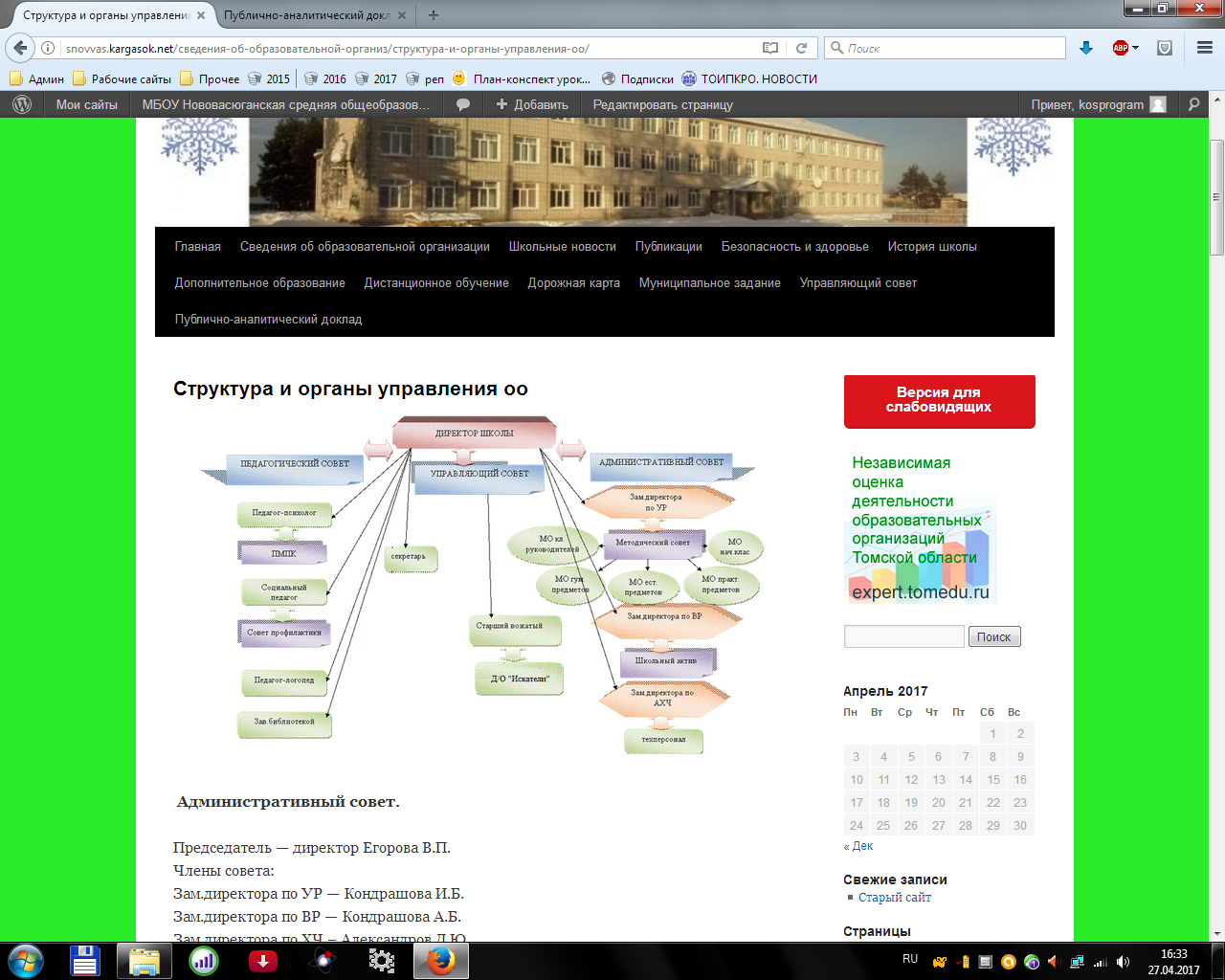 Административный совет.                   Председатель  - директор Егорова В.П.Члены совета:Зам.директора по УР  -  Ромашова Е.П.Зам.директора по ВР  -  Кондрашова А.Б.Зам.директора по ХЧ – Александров Д.Ю.Социальный педагог – Буйневич А.В.Педагог-психолог – Вяткина О.И.Учитель-логопед – Бурякова Е.Б.Старший вожатый – Ефименкова Е.В.Основные направления  деятельности:Разработка и корректировка плана работы школыКоординация, планирование и контроль деятельности структурных подразделенийРазработка проектов управленческих решений   Административный совет школы –  коллегиальный орган. Это ключевая управленческая структура. Он разрабатывает тактику и стратегию развития школы. На основе решений Административного совета формируются приказы директора школы.  Заседания совета проводятся не реже одного раза в 2 недели. Методический  совет.Руководитель - зам.директора поУР  -  Ромашова Е.П.Члены советы:Руководитель М/О гуманитарных предметов – Тарновская Н.А.Руководитель М/О предметов естественного цикла – Алибурда Н.Г.Руководитель М/О практических предметов – Буйневич А.В.Руководитель М/О начальных классов – Бурякова Е.Б.Зам.директора по ВР  -  Кондрашова А.Б.Заведующий библиотекой – Воротынцева Л.Е.     Основное направление  деятельности Методического совета – разработка и корректировка     плана методической работы школы.Совет профилактики.   Председатель – социальный педагог Буйневич А.В.   Члены совета:Ромашова Е.П. – заместитель директора по УР;                Кондрашова А.Б. – заместитель директора по ВР;Ефименкова Е.В. – старший вожатый;Вяткина О.И. – педагог-психолог.   Цель деятельности Совета профилактики – оказание психологической помощи  учащимся «группы риска».Основные направления деятельности Совета профилактики:      - Организация педагогической помощи учащимся «группы риска»;      - Организация свободного времени проблемных детей; - Оказание содействия позитивному  отношению к «проблемному» ребенку  в социально-неблагополучной семье.   Заседания Совета профилактики проводятся не реже одного раза в четверть. На эти заседания приглашаются педагоги, родители и учащиеся.    Совет профилактики осуществляет регулярный контроль над успеваемостью и дисциплиной  учащихся «группы риска», оказывает реальную психологическую, педагогическую помощь детям и родителям из социально-неблагополучных семей.Школьный ПМПК.Школьный психолого-медико-педагогический консилиум  образован  в 2008 – 2009 учебном году.Состав ПМПК:Вяткина О.И., педагог-психолог, руководитель ПМПКБурякова Е.Б., учитель-логопедБуйневич А.В., социальный педагогРомашова Е.П.., зам. директора по УРК работе школьного ПМПК привлекается медсестра от участковой больницы.Основные направления деятельности ПМПК:Организация и проведение комплексного изучения личности «особого» ребенка с использованием диагностических методик психологического, педагогического, клинического обследования;Выявление уровня и особенностей развития     познавательной деятельности, памяти, внимания, работоспособности, эмоционально-личностной зрелости, уровня развития речи учащихся;Выявление резервных возможностей ребенка, разработка рекомендаций учителям и другим специалистам для обеспечения индивидуального подхода в процессе обучения и воспитания;Выбор дифференцированных педагогических условий, необходимых для коррекции недостатков развития и для организации коррекционно-развивающего процесса;Выбор оптимальных для развития ребёнка образовательных программ,  соответствующих его готовности к обучению в зависимости от состояния его здоровья, индивидуальных особенностей его развития, адаптивности к ближайшему окружению;Выработка коллективных обоснованных рекомендаций по основным направлениям коррекционно-развивающей работы;Обеспечение коррекционной направленности образовательного процесса; Консультативная помощь семье в вопросах коррекционно-развивающего воспитания и обучения;Социальная защита ребенка в случаях неблагоприятных условий жизни; Профилактика физических, интеллектуальных и психологических перегрузок, эмоциональных срывов, организация лечебно-оздоровительных мероприятий по охране и укреплению соматического и психоневрологического здоровья детей.Школьный ПМПК  оказывает существенную помощь  администрации школы по ведению коррекционной работы. Логопедическая служба.Руководитель  - учитель-логопед Бурякова Е.Б.Основные направления  деятельности: осуществление коррекционно-развивающей работы по устранению недочетов в устной и письменной речи учащихся;своевременное предупреждение и преодоление трудностей в освоении обучающимися общеобразовательных программ;   разъяснение специальных знаний по логопедии среди педагогов, родителей, школьников-логопатов.Формы государственного общественного управления и школьного самоуправления.Управляющий совет школы.Управляющий совет школы (УС) образован в 2008 – 2009 учебном году (до этого в школе существовал Совет школы).В состав УС входят родители, учащиеся, педагоги, представители общественности.Основными задачами УС являются:определение программы развития школы;повышение эффективности финансово-хозяйственной деятельности школы, стимулирования труда его работников;содействие созданию в школе  оптимальных условий и форм организации образовательного процесса;контроль за соблюдением здоровых и безопасных условий обучения, воспитания и труда в школе;участие в рассмотрении конфликтных ситуаций между участниками образовательного процесса в рамках своей компетенции.Деятельность членов УС основывается на принципах добровольности участия в его работе, коллегиальности принятия решений, гласности.Появление УС  в школе активизировало учебно-воспитательный процесс. Все члены УС принимают активное участие в жизни школы. Представители УС дежурят на общешкольных дискотеках, участвуют  в проведении  школьных ученических конференций, общешкольных родительских собраниях, контролируют питание школьников  в столовой, следят за соблюдением санитарно-гигиенических норм в школе.  Школьный актив Школьный актив  (ША) создан в 2009 – 2010 учебном году (до этого в школе действовал Совет старшеклассников). Участники ША  – учащиеся 5-11 классов.
Цель деятельности ША:   привлечение учащихся школы к сотрудничеству и сотворчеству с педагогическим коллективом в организации внеурочной воспитательной деятельности.Задачи  ША:развитие организационных способностей учащихсяразвитие аналитических способностей учащихсяразвитие коммуникативных способностей учащихсяразвитие информационных технологийформирование активной жизненной позициивоспитание уважительного отношения учащихся ко всем участникам образовательного процессаДетская организация «Искатели» Детская  организация « Искатели » образована в 2004 году.В ее состав входят учащиеся  1-4 классов.Руководитель – старший вожатый школы Ефименкова Е.В.Цель организации – выявление и развитие творческих способностей учащихся младшего школьного возраста.Задачи:        -создание условий для интеллектуального, нравственного и эмоционального самовыражения личности младшего школьника;       - воспитание здорового образа жизни;        - формирование дружного классного коллектива.Состав администрации школы и Управляющего совета на 2015 – 2016 учебный год.

Администрация школы.Директор школы – Егорова В.П.Заместитель директора по учебной работе – Ромашова Е.П.Заместитель директора по воспитательной  работе – Кондрашова А.Б.Заместитель директора по хозяйственной части – Александров Д.Ю.Заведующий библиотекой – Воротынцева Л.Е.Управляющий совет школы.От родителей:Гапеева Е.Н. (председатель УС)Ашмарина А.В.Лысенко П.Г.Киселёв Н.С.От работников школы:Егорова В.П.Александров Д.Ю.Алибурда Н.Г.От учащихся:Гурбанова Л. (11 класс)Аникина Н. (10 класс)Баталыгина Ю. (9 класс)Педагогический  совет школы.  Собирается не реже одного раза в четверть. Осуществляет контроль над образовательным процессом. Принимает решения в рамках своих полномочий. Решения педагогического совета  являются обязательными для всех участников образовательного процесса.Общее собрание трудового коллектива  Занимается разработкой и принятием школьного устава, коллективного договора, положений о стимулирующих и компенсационных выплатах. Контролирует соблюдение прав и выполнение обязанностей работников школы. Его решения являются обязательными для всех работников школы. Наличие сайта.   В 2008 году в школе появился свой сайт: http://kar-nvasschool.edu.tomsk.ru   Адрес нашей электронной почты:                   e-male: nsav@kargasok.tomsknet.ru2. Особенности образовательного процесса.Характеристика образовательных программ по ступеням обучения.«Нововасюганская средняя общеобразовательная школа»  является общеобразовательным учреждением начального общего, основного общего, среднего общего образования. Образовательная программа школы представляет собой документ, который определяет содержание образования в школе и технологии его реализации. Структурно-образовательная программа представляет собой совокупность образовательных программ разного уровня обучения (начального общего, основного общего и среднего (полного) общего образования) и соответствующих им образовательных технологий, определяющих содержание образования и направленных на достижение прогнозируемого результата деятельности школы. Эти программы преемственны, то есть каждая последующая программа базируется на предыдущей. Цель образовательного процесса
Создание условий для получения школьниками качественного образования, позволяющего успешно жить в быстро меняющемся мире.Задачи образовательного процессаОбеспечить усвоение учащимися обязательного минимума содержания начального, основного, среднего (полного) общего образования на уровне требований государственного образовательного стандарта.Гарантировать преемственность образовательных программ всех уровней.Создать основу для адаптации учащихся к жизни в обществе, для осознанного выбора и последующего освоения профессиональных образовательных программ.Формировать позитивную мотивацию учащихся к учебной деятельности.Обеспечить социально-педагогическое отношения, сохраняющие физическое, психическое и социальное здоровье учащихся.Для нас ценно:

1. Выполнение образовательного государственного заказа 
2. Положительная динамика образовательных результатов
3. Комфортность обучения и работы всего коллектива школы
4. Удовлетворённость образовательными услугами учащимися и родителями
5. Рост статуса школы в селе и районе Средства реализации образовательной программы:

1. Усвоение учащимися базового содержания образовательных областей
2. Предоставление учащимся возможности выбора профиля обучения
3. Предоставление широкого спектра дополнительных образовательных программ и дополнительных образовательных услугНаправленность образовательной программы

1. Решение задач формирования общей культуры личности, адаптации личности к жизни в обществе
2. Воспитание гражданственности, толерантности, уважения к правам и свободам человека
3. Создание основы для осознанного выбора и последующего освоения профессиональных образовательных программ Образовательная программа школы разработана на основе нормативных документов:

- Конституция РФ
- Закон РФ «Об образовании»;
- «Федеральный компонент государственного стандарта общего образования», утверждён приказом Минобразования России от 5 марта 2004 года № 1089
- «Федеральный базисный учебный план общего образования», утверждён приказом Минобразования России от 9 марта 2004 года № 1312
- «Концепция модернизации российского образования на период до 2010 года», утверждена распоряжением Правительства Российской Федерации № 1756-р от 29 декабря 2001 года- Базисный региональный учебный план Томской области.
   В соответствиис  Законом  РФ «Об образовании» школа осуществляет образовательный процесс в соответствии с уровнями общеобразовательных программ трех ступеней образования:

I ступень - начальное общее образование, срок освоения 4 года;
II ступень - основное общее образование, срок освоения 5 лет;
III ступень - среднее  общее образование, срок освоения 2 года.Содержание подготовки учащихсяНа первой ступени обучения, педагогический коллектив начальной школы призван: сформировать у детей желание и умение учиться; гуманизировать отношения между учащимися, учителями и учащимися; помочь школьникам приобрести опыт общения и сотрудничества; смотивировать интерес к знаниям и самопознанию, сформировать первые навыки творчества на основе положительной мотивации на учение; прочной базовой общеобразовательной подготовки школьников на основе гуманитаризации образования. На второй ступени обучения, представляющей собой продолжение формирования познавательных интересов учащихся и их самообразовательных навыков, педагогический коллектив основной школы стремится:заложить фундамент общей образовательной подготоки школьников, необходимый для продолжения образования на третьей ступени и выбора ими своего направления профессиональной подготовки с учетом собственных способностей и возможностей; создать условия для самовыражения учащихся на учебных и внеучебных занятиях в школе.Образование на третьей ступени обучения, ориентированное на продолжение развития самообразовательных навыков и особенно навыков самоорганизации и самовоспитания, предопределило необходимость решения педагогическим коллективом полной, средней школы следующих задач: продолжить нравственное, физическое и духовное становление выпускников, полное раскрытие и развитие их способностей; сформировать психологическую и интеллектуальную готовность их к профессиональному и личностному самоопределению; обеспечить развитие теоретического мышления, высокий уровень         общекультурного развития.Учебный план школы.Учебный план МБОУ «Нововасюганская СОШ» разработан на основе: Закона РФ «Об образовании» №273 ФЗ от 29 декабря 2012 г.;приказа Минобразования России от 09.03.2004г., №1312 «Об утверждении федерального базисного учебного плана и примерных планов для образовательных учреждений РФ, реализующих программы общего образования»;приказа Министерства образования и науки Российской Федерации  от 6 октября 2009 года № 373, зарегистрированный Минюстом России 22 декабря 2009 года № 15785 «Об утверждении и введении в действие федерального государственного образовательного стандарта начального общего образования»;письма Министерства образования и науки России от 19.11.2010 № 6842-03/30 «О введении третьего часа физической культуры в недельный объем учебной нагрузки обучающихся в общеобразовательных учреждениях»;письма Министерства образования и науки Российской Федерации от 09.02.2012г. № МД - 102/03 «О введении курса ОРКСЭ с 1 сентября 2012 года».В школьный компонент учебного плана 2015-2016 учебного года входят предметы:5 класс – Основы духовно-нравственной культуры России 6 класс – География и экология Томской области, Литературное наследие Сибири, ОБЖ7 класс - ОБЖ8 класс – География Томской области, Черчение, Социализация личности9 класс – География Томской области, Социализация личности, ОБЖ, ЧерчениеВ 10, 11 классах дополнительное изучение предмета происходит в модулях:Гуманитарный модуль – литература, история, обществознание;Физико-математический – математика и физика. Элективные курсы.В 2015-2016 учебном году  учащимся 8 – 11 классов  предлагались следующие элективные курсы:Итого с 7 по 11 класс учащимся предлагается 18 часов предметов по выбору, (на 7-9 классы – 7 ч., 10-11 – 11 ч.)Обеспечение учебного плана.Кадровое обеспечение учебного плана – 100%Методическое обеспечение – достаточное.Материально-техническое обеспечение – достаточное.Уровень реализуемых образовательных программВ школе используются учебные   программы, утверждённые Министерством образования РФ. Объём и время прохождения программ соответствует базовому стандарту. Программы школьного компонента разработаны учителями школы или используются программы, утвержденные Министерством образования РФ.Осуществляется согласованность программ, расширенное обучение   математике,  физике, обществознанию.Заинтересованность учащихся в изучении спецкурсов, элективов выявлена по результатам опроса учащихся.Измерители реализации образовательной программы1. Контрольные работы
2. Проверка техники чтения
3. Результаты участия школьников в предметных олимпиадах4. Результаты регионального тестирования (мониторинга)5. Анализ школьного психолога
6. Государственная итоговая аттестация
7. Результаты поступления в другие учебные учрежденияОбразовательная программа школы принимается сроком на 5 лет. Школа оставляет за собой право корректировать отдельные её разделы по мере необходимости. Раздел «Особенности учебного плана» обновляется ежегодно.
Структура образовательных программ по ступеням обучения:
1. Целевое назначение программы 
2. Адресность программы
3. Особенности учебного плана
4. Перечень учебных программ
5. Организационно-педагогические условия реализации программы
6. Педагогические технологии, обеспечивающие реализацию программы
7. Формы аттестации, контроля и учёта достижений учащихся
8. Ожидаемые результаты освоения программы – перечень общих умений и навыковОсобенность образовательной программы начальных классов:В 2011 году 1 классы приступили к реализации новой образовательной программы в связи с переходом на ФГОС. Была выбрана программа «Начальная школа  XXI века». Закуплен УМК. В 2015-2016 учебном  году 1, 2, 3, 4 классы  работали  по данной программе в рамках ФГОС.Особенность образовательной программы основного общего образования:В 2015 году  5 классы приступили  к реализации новой образовательной программы в связи с переходом на ФГОС. Закуплены новые учебники и УМК для 5 класса по всем предметам. В соответствии с ФГОС составлен учебный план основной школы на 2015 – 2020 годы.Образовательные технологии и методы обучения.Коллектив педагогов МБОУ «Нововасюганская СОШ»  наиболее активно использует следующие технологии и методы обучения в образовательном процессе:1) Здоровьесберегающие технологии2) Компьютерные технологии (медиа-уроки)3) Технологии проектов4) Технологии критического мышления5) Проблемное обучениеВ марте 2016г. был проведен тематический  педсовет:  «Проектирование современного урока как условие обеспечения эффективности и качества образования в условиях реализации требований ФГОС». В марте 2016г. 8 педагогов школы приняли участие в районном методическом дне для школ Васюганского образовательного округа по теме «Проектирование современного урока как условие обеспечения эффективности и качества образования в условиях реализации требований ФГОС».    29.04.2016 г. в школе состоялась традиционная научно-практическая конференция, на которой учащиеся и педагоги представили свои проекты. Результаты конференции выглядят следующим образом:Проекты начальной школы:I место:  1) Александрова Алёна (3 «Б» класс) -  проект «Польза мёда» (руководитель  Бурякова Е.Б.); 2) Ольховский Роман, Карпов Матвей, Герасимова Изабелла (2 «А» класс) -   проект «Лесной бурундук» (руководитель Николаева Н.А.).II место:1) Аникина Анастасия, Зонова Екатерина (3 «Б» класс) – проект  «Песнь русской красавице» (руководитель Бурякова Е.Б.);2) Гринкевич Наталья, Гапеева Дарья, Дявятьярова Анна (3 «А» класс) -  проект  «Деньги. Деньги? Деньги!»  (руководитель Шевченко Н.П.).III место:1)  Васильева Лиза, Кучеренко Василиса, Крынина Маша, Чиж Яна (1 «Б» класс)  - проект  «Шоколад – вред или польза?» (руководитель  Баталыгина Н.В.);                                                                                            2) Дегтярёва Вера, Курвякова Даша, Калиняк  Света, Черкасова Кристина, Аникина Яна (1 «А» класс) -  проект  «Мыльные пузыри» (руководитель  Газизова З.А.);3) Адамов Умалат (2 «Б» класс) -  проект «Мой любимый писатель» (руководитель  Морозова Н.И.).Участие – Лангазова Н. (4 класс), руководитель Михайлова В.В.Проекты 5-6 класса:I место - Ворончихин К., Газизова А., Комарова А., Косачёва А., Митюкова К., Миронов Д., Морозов М., Пермяков Д., Рогозина С., Саратов Р., Чекмарёв Д., Южакова М., Ялоза А. (5 «Б» класс) -  проект «Курить – здоровью вредить» (руководитель Вяткина О.И.).II место – Зонова Евгения (6 «А» класс) -  проект «Письмо из прошлого» (руководитель Алфимова А.А.).III место – Жилкина Яна (6 «А» класс) -  проект «Почему я живу именно здесь? В Новом Васюгане»  (руководитель Станкевич Е.А.). Проекты 8 класса:I место – Нестеренко Сергей (8 класс) - проект «Потребление и экономия электроэнергии в быту» (руководитель Петухова Н.М.).II место – Михеева Лиза (8 класс)  - проект  «Кустарный промысел. Лозоплетение (опыт, методика, рекомендации)» (руководитель  Мартынова Т.И.).III место – Булаева Юлиана, Кучеренко Ирина (8 класс) -  проект «История создания комплекса ГТО» (руководитель Морозов М.В.).Основные направления воспитательной деятельности.    В соответствии с программой воспитания и социализации учащихся в МБОУ «Нововасюганская СОШ» в 2015-2016 учебном году» осуществлялась целенаправленная работа по реализации задач конкретного этапа жизнедеятельности школы. Современной школе приходится заниматься многими вопросами, от которых зависит решение разнообразных проблем. Главным вопросом является построение целостного образовательного процесса, необходимой составной частью которого является – воспитание и социализация учащихся. Усилия администрации и педагогического коллектива школы были направлены на создание оптимально благоприятных условий организации учебно-воспитательного процесса для формирования социально активной, физически здоровой, толерантной, творческой и трудолюбивой личности, способной адаптироваться в условиях постоянно меняющегося мира, путем создания.Перед педагогами школы в 2015 -2016 учебном году стояли следующие задачи воспитательной работы:Формирование мировоззрения и системы базовых ценностей личности;Формирование социальных компетенций и гражданских установок;Воспитание гражданственности и любви к Отечеству, воспитание нравственной личности на основе общечеловеческих ценностей, краеведческой и поисковой работы;Взаимодействие с общественными организациями и объединениями, детскими общественными организациями;Формирование физической культуры обучающихся, ценностного отношения к здоровью, понимания школьниками ценности семьи и семейного воспитания, объединение всех участников образовательного процесса по пропаганде здорового образа жизни и профилактике заболеваний;Приобщение детей к общечеловеческим нормам морали, национальным устоям и традициям;Взаимодействие участников педагогического процесса - педагогов, родителей, общественности, самих учащихся.Исходя из целей и задач воспитательной работы, были определены приоритетные направления воспитательной деятельности школы:Духовно-нравственное воспитаниеГражданско-правовое воспитаниеПатриотическое воспитаниеФормирование здорового образа жизниМоральное воспитаниеРазвитие творческого потенциалаКультурно-эстетическое воспитаниеТрудовое воспитаниеПрофориентационное воспитаниеЭколого-краеведческое воспитаниеСемейно-родовое воспитаниеВ соответствии с планом работы школы воспитательная  работа  в школе осуществляется  по месяцам.  В каждом месяце согласно плану воспитательной работы выделено  одно или несколько ключевых направлений, выбор которых зависит от календарных праздников и графика конкурсов, акций и фестивалей районного, областного и всероссийского уровней. В 2015 – 2016 учебном году были проведены следующие мероприятия:СЕНТЯБРЬ    Ключевые направления: формирование ЗОЖ, гражданско-правовое, патриотическое, эколого-краеведческое воспитание.Главным событие сентября стала, конечно же, торжественная линейка, посвященная дню знаний, которая ознаменовала учебного года. Впервые наша школа приняла участие во всероссийском Уроке с говорящим названием «Я - Талантлив», в ходе которого дети из многодетных семей рассказали о своих выдающихся способностях. С началом учебного года в спортивную и трудовую деятельность нашей школы стал активно внедряться всероссийский спортивный комплекс «Готов к труду и обороне». Так, вниманию всех учащихся школы был представлен теоретический урок «Что такое ГТО?». Именно с таким лозунгом ученики нашей школы оправились в традиционный туристический слёт, в ходе которого ученики могли проверить не только физические способности, но и туристические навыки. Одним из самых интересных мероприятий сентября стала игра-квест, организованная при поддержке Нововасюганского ЦК и спортивного инструктора Нововасюганского сельского поселения. Конечно же, не обошлось и без трудового воспитания – силами учащихся школы была проведена уборка мусора на территории школы, а также инициативной группой под руководством Бахаевой Н.В. была произведена уборка и подготовка к следующему посадочному сезону школьных цветочных клумб.ОКТЯБРЬ    Ключевые направления: гражданско-правовое, патриотическое, моральное, воспитание, развитие творческого потенциала.В соответствии с планом воспитательной работы в октябре было проведено множество традиционных для нашей школы мероприятий – поздравление с День старшего поколения работников школы, находящихся на заслуженном отдыхе, День учителя, который проходил с особо теплой атмосферой, Осенний бал, также Макшеевские чтения. Учащиеся нашей школы принимали участие во Всероссийских уроках, таких как «Самый большой урок в мире», «Безопасность в сети интернет» и другие. Особо стоит отметить, что не в первый раз ученики нашей школы приняли участие районной акции по уборке памятных мест. НОЯБРЬ    Ключевые направления: духовно-нравственное, патриотическое, профориентационное, моральное, эколого-краеведческое, семейно-родовое воспитание, формирование ЗОЖ.Воспитательная работа в ноябре была построена таким образом, чтобы захватить ключевые даты и события этого месяца -  День народного единства, которому были посвящены классные часы и участие в конкурсах различного уровня, Международный день отказа от курения, 210 лет со дня рождения В.И. Даля и, конечно же, День матери. Данное событие в нашей школе было отмечено двумя выставками и праздничным концертом. Кроме того в нашей школы были проведены Уроки толерантности, совместное мероприятие с сельской библиотекой «Книга или интернет», неделя профориентации для учащихся 8-11 классов. Отдельно можно отметить и спортивные мероприятия – турнир по футболу в зале и на улице, а также школьный турнир по баскетболу.     ДЕКАБРЬ    Ключевые направления: гражданско-правовое, патриотическое, моральное, культурно-эстетическое воспитание, развитие творческого потенциала.Декабрь был не менее насыщенным событиями и мероприятиями. В первой декаде месяца особое внимание было уделено гражданско-патриотическому воспитанию юных граждан. Так, была организована и проведена «Школа правовых знаний», а также круглый стол с участием депутатов местного созыва, приуроченный ко Дню Конституции. Не обошлось и без проведения тематических уроков - Урока-акции «Час кода, «Важность света и световых технологий» для качества жизни», Уроки Доброты. Среди спортивных мероприятий можно выделить наиболее крупные мероприятия, такие как соревнования по мини-футболу и Президентские состязания. Во второй половине месяца школа приняла участие в Декаде инвалидов, проводимой на территории Каргасокского района. Конечно же, нельзя не отметить мероприятия, приуроченные к празднованию наступления Нового года. Так была открыта выставка работ учащихся «Мастерская Деда Мороза», проведены классные вечера и, по-традиции, были проведены детский утренник для учащихся 1-4 классов и новогодний вечер для учащихся 5-11 классов.ЯНВАРЬКлючевые направления: духовно-нравственное, профориентационное.Главным направлением января стала профориентационная деятельность, в рамках которой были проведены классные часы для старшеклассников по вопросам приемной кампании в ВУЗы в 2016 году, а также ставшая уже традицией встреча с выпускниками школы 2014 и 2015 годов обучения. Также были проведены тематические уроки – урок, посвященный Дню освобождения Красной Армией узников концлагеря Освенцим и Международному дню памяти жертв Холокоста и урок на тему «Как не стать жертвой мошенников в сети Интернет».ФЕВРАЛЬ     Ключевые направления: духовно-нравственное, гражданско-правовое, патриотическое, моральное воспитание, формирование ЗОЖ.Впервые школа приняла участие во всероссийском конкурсе «Живая классика». Ключевыми мероприятиями февраля стали мероприятии патриотического характера. Так, все мальчишки и юноши школы приняли участие в спортивных состязаниях, посвященных Дню Защитника Отечества («Вперед, мальчишки!» (1-4, 5-7классы), «А, ну-ка, парни» (8-11 классы)). Зонова Евгения, ученица 6 «А» класса приняла заочное участие в районном конкурсе «Ветер памяти в сердце впустите…», посвященном годовщине вывода войск из Афганистана. Кроме того, были организованы и проведены Уроки Мужества, посвященные Всероссийской общественно-государственной инициативе «Горячее сердце». Также был проведен ряд мероприятий, направленных на формирования здоровой культуры и образа жизни. А именно учащиеся приняли активное участие в областной акции с «говорящим» названием «Думай до, а не после», замечательным дополнением к которой стала школьная профилактическая акция против распространения ВИЧ/СПИД.МАРТ    Ключевые направления: моральное, культурно-эстетическое, профориентационное, развитие творческого потенциала.В марте было проведено немало мероприятий, среди которых традиционным является поздравление представительниц «прекрасного пола» с Международным женским днем. Все классные коллективы провели классные вечера и поздравили своих одноклассниц с наступающим праздником. Замечательным завершением вечера стала праздничная дискотека. В первой половине марта специально для учащихся нашей школы старший инспектор комиссии по делам несовершеннолетних МО МВД России «Каргасокский» Тельцова А.А. провела беседу по теме «Общеуголовная и административная ответственность несовершеннолетних». Учащиеся среднего звена приняли участие во Всероссийском уроке «Арктика – фасад России». Также учащиеся школы приняли участие в проекте по повышению финансовой грамотности и развитию финансового образования. Среди спортивных мероприятий отдельно стоит выделить ежегодный турнир по волейболу среди учащихся 8-11 классов. При участии специалистов Нововасюганского центра культуры было проведено занятие «Крым – наш!». Кроме того, в нашу школу с рабочим визитом приезжали представители Александровского ПУ №25. АПРЕЛЬКлючевые направления: формирование ЗОЖ, моральное, профориентационное, трудовое, эколого-краеведческое воспитание.Апрель традиционно в нашей школе является месяцем ЗОЖ. В его рамках было организовано и проведено множество различных, всесторонних и очень интересных уроков и мероприятий. Уроки ОБЖ по рассмотрению вопросов о вреде пагубных привычек, правильном питании и занятиях спортом, практические уроки физической культуры, классные часы по профилактике туберкулёза и другие мероприятия способствовали вовлечению учеников нашей школы в ЗОЖ. В рамках месячника ЗОЖ для учащихся среднего звена были проведены тематические беседы «Курение – это ЯД» с привлечением специалистов Нововасюганского ЦК. В связи с этим в школе прошло немало спортивных мероприятий. А именно – пробная сдача норм комплекса ГТО в рамках районной акции «Мы готовы к ГТО», школьный турнир по стритболу, а также в стенах школьного спортивного зала прошел общепоселковый турнир по волейболу, посвященный Дню космонавтики. В рамках месячника экологической безопасности активная работа проводилась со специалистами ОГУ Васюганский лесхоз. Так, специалисты лесхоза провели для учащихся 1 классов увлекательные уроки о лесе, произвели чистку школьного леска от сухостоя и поросли. В рамках недели профориентации также была проведена экскурсия в ОГУ Васюганский лесхоз.  Также были проведены Уроки мужества, посвященные 30-летней годовщине катастрофы на Чернобыльской АЭС.  Не обошлось и без трудового воспитания - был проведен первый этап уборки школьной территории от мусора. Кроме того, в школе проходила неделя профориентации учащихся 8-11 классов. Одним из самых массовых мероприятий апреля стала литературная гостиная «Родная Земля. Нет её милее…».МАЙКлючевые направления: духовно-нравственное, гражданско-правовое, патриотическое, трудовое воспитание, развитие творческого потенциала.Последний учебный месяц был очень насыщенным и богатым на мероприятия различных направлений. Так, в первой половине месяца состоялась уборка школьной территории. Среди спортивных мероприятий можно выделить «Зарницу», которая проходила в начальных классах. Были организованы и проведены уроки по вовлечению школьников в предпринимательскую деятельность «Я – предприниматель». Отдельного внимания заслуживает целый блок мероприятий, посвященный Дню победы. Сюда можно отнести уборку территорий памятника воинам ВОВ и памятника репрессированным, музыкально-литературную гостиную «Нам в 43м выдали медали, а только в 45м ордена», на тему «Дети войны», военно-спортивную эстафету среди учащихся 8-11 классов, участие сборной учеников школы в поселковой военизированной эстафете, участие во Всероссийской Акции «Бессмертный полк» и активное участие в митинге в День победы. Конечно же, не обошли стороной и традиционные мероприятия - Кирилло-Мефодиевские чтения, Слет лучших учащихся и Последний звонок для учащихся 11 класса. К сожалению, в 2015-2016 учебном году учащимся школы не удалось выехать на районные конкурсы и фестивали в связи с погодными условиями. Однако хореографический коллектив «Девчата», учащиеся вокальной группы – Козырева Анастасия, Осипова Диана, Федечкина Александра и Южакова Елизавета приняли участие в заочной форме в районном конкурсе «Зажги свою звезду», по итогам которого Южакова Елизавета заняла IIместо. Также заочное участие в конкурсе «Ветер памяти в сердце впустите…» приняла Зонова Евгения и заняла почетное I место. Также наши учащиеся в этом учебном году очень активно принимали участие в районных и областных творческих конкурсах. В нашей копилке призовые  места в конкурсах: акция «Мы – за здоровое поколение», краеведческий форум «Не зная края своего, всего ты мира не узнаешь», «Окно, увенчанное бровью», «Природа Каргасокского района через объектив фотокамеры», «Зимний букет» и др. Многие учащиеся принимают участие в творческих конкурсах ТОИПКРО. Нередко среди них – победители и призёры.В этом учебном году активно велась работа по дополнительному образованию и внеурочной деятельности учащихся. Общее число учащихся, посещающих кружки и секции и занятия по внеурочной деятельности, составляло более 230 учащихся. В 2015-2016 учебном году было представлено 15 программ внеурочной деятельности различной направленности. В дополнительном же образовании работало 11 кружков и секций. На базе действующих кружков и секций были сформированы ученические коллективы, которые вместе со своими руководителями принимали активное участие в различных мероприятиях школьного, сельского и районного уровней, что подтверждается большим количеством грамот и благодарностей. Также в этом учебном году была продолжена активная работа детских организаций в нашей школе – ДО «Искатели» и ДО «Современник». Многие мероприятия, проходившие в нашей школе, были сделаны силами ребята данных организаций. Впервые в активе школы появились новые направления деятельности – художественно-оформительское объединение и объединение «СМИ». В целом, деятельность данных организаций требует небольших доработок, однако мы работаем в данном направлении. Отдельное внимание в 2015-2016 учебном году было уделено внешнему виду учащихся. С начала года в школе регулярно проводились рейды по проверке соблюдения Положения о внешнем виде обучающегося. Путем долгих и нелегких проверок нам удалось в максимальной степени добиться соблюдения учениками рекомендаций к внешнему виду ученика делового типа. Однако существует ряд недоработок и проблем, которые будут активно решаться в следующем году. В целом,  с выполнением цели и задач в соответствии с  планом воспитательной работы школа справилась. Конечно, еще многое требует пристального внимания и доработок.  ВЫВОД: Проанализировав всю воспитательную работу за 2015-2016 учебный год, следует отметить, что в школе проведена большая работа во всех направлениях воспитательной деятельности. В отдельных областях было привнесено что-то совершенно новое и, главное, действенное.Задачи на новый учебный год: Активизировать работу по участию детей в конкурсах, фестивалях, смотрах разного уровня. Усилить роли семьи в воспитании детей и привлечение родителей к организации учебно-воспитательного процесса; Создать условия для самореализации личности каждого учащегося; Усилить работу по воспитанию гражданственности, патриотизма, духовности; формированию у детей нравственной и правовой культур;Разработать новую систему профилактической работы;Уделять больше внимания соблюдению учащимися правил внутреннего распорядка;Активизировать профориентационную деятельность в школе.Организация специализированной (коррекционной) помощи.Логопедическая работа в 2015-2016 учебном годуПроблема нарушения письменной речи у обучающихся – одна из самых актуальных для школьного обучения, поскольку количество детей с речевыми нарушениями неизменно растёт из года в год. Ученики, имеющие трудности речевого развития не является успешными в классе, уроки для них превращаются в череду школьных неудач. У таких детей снижается самооценка, они теряют уверенность в своих силах. Беспомощность в обучении проявляется в снижении интереса к учёбе и в нарастании психического и физического напряжения. Возникает необходимость постоянно заниматься совершенствованием коррекционно-образовательного процесса, поиском путей повышения эффективности коррекционного воздействия на обучающихся с нарушениями речи в условиях логопедического пункта при общеобразовательной школе.   В этом учебном году коррекционно-логопедическая работа  строилась на основе календарно-тематического и перспективного планирования  по  преодолению нарушений звукопроизношения, письма и чтения у младших школьников, согласно результатам проведенного первичного обследования.    По данным диагностического обследования разрабатывается коррекционная программа для каждого обучающегося. Соответственно речевым дефектам младшие школьники распределяются по группам. Большое внимание уделяется индивидуальному подходу к детям с учётом их психофизиологического состояния. Это связано с тем, что ученики одного и того же класса резко различаются по уровню речевого развития, по сформированности анализа и синтеза, по степени выраженности и патогенезу нарушений звукопроизношения.Анализируя результаты диагностики, можно отметить, что в начале учебного года у многих обучающихся был недостаточно сформирован грамматический строй речи: допускали ошибки в употреблении сложных предлогов, ошибки при преобразовании имён существительных во множественное число. Навыки звуко-буквенного анализа и синтеза также недостаточно сформированы (имелись затруднения при определении количества и последовательности звуков на более сложном речевом материале); при письме под диктовку допускали большое количество специфических ошибок (замены д-т, б-п, ж-ш, пропускали как гласные, так и согласные), связанных с недоразвитием фонетико-фонематических процессов, а также делали запинки при чтении многосложных слов, говорили наугад окончание. Кроме этого можно отметить, что в начале года у многих обучающихся:наблюдался замедленный темп письма;возникали трудности при овладении графическими навыками;часть учащихся были неловкими, медлительными;у части имеется низкий уровень речевой коммуникации;часть учеников имели стойкую неуспеваемость по основным предметам, у таких детей значительно был снижен объём кратковременной и долговременной памяти.   Основная цель моей профессиональной деятельности – создание предпосылок для освоения языка как учебного предмета путём коррекции и развития всех сторон устной и письменной речи.   Учитывая особенности детей, в ходе занятий использую разные организационные формы: подгрупповые и индивидуальные занятия. Широко применяю методы дифференциальной диагностики, определяющей правильность комплектования подгрупп и выбора адекватной стратегии и техники речевого недоразвития на индивидуальных занятиях. Эффективность коррекционно-логопедической работы с обучающимися повышается с помощью внедрения новых педагогических технологий, использования мультимедийных средств. Новые компьютерные технологии делают коррекционную работу более интересной для школьников и более позитивной для педагогов.Тесно сотрудничаю с учителями и педагогом-психологом,  принимаю активное участие в методической работе школы: участие в педагогических консилиумах, участие в семинарах учителей начальной школы. Проанализировав коррекционно-логопедическую работу специалиста за прошедший учебный год, результаты диагностики детей, можно сделать вывод, что задачи, поставленные специалистом в начале учебного года, решены, намеченные цели достигнуты.В соответствии с образовательной программой и анализом логопедической работы за предыдущий учебный год, на основе результатов комплексного логопедического обследования контингента детей, определены цели и задачи работы на следующий учебный год.   Задачи :Провести обследование устной речи учащихся 1-х классов.Усилить совместную деятельность учителя-логопеда и учителей начальных классов для поиска и реализации наиболее эффективных путей преодоления трудностей в овладении детьми грамотой на начальных этапах обучения.Продолжить оформление логопедического кабинета раздаточным и дидактическим материалом.Использовать новые информационные технологии как перспективное средство коррекционно-развивающей работы с детьми, имеющими нарушения речи. Психолого-педагогическое сопровождение в 2015 – 2016 учебном годуРабота педагога-психолога в образовательном учреждении строится в соответствии с «Положением о службе практической психологии в системе Министерства образования Российской Федерации» (Приказ № 636 от 22.10.99 МО РФ), а также запросами администрации школы, касающимися основных направлений деятельности психологической службы.В  2015 -2016 учебном году  работа педагога-психолога включала в себя следующие направления деятельности:Работа с учащимися по всем направлениям:-  охрана жизни и здоровья детей,  профилактика правонарушений;- психолого – педагогическое  сопровождение учащихся «группы риска»;- психологическое сопровождение предпрофильной и профильной подготовки учащихся;-психологическое сопровождение при подготовке к ЕГЭ и ГИА.Работа с педагогическим коллективом-проведение индивидуальных консультаций;-просветительская работа.Работа с родителями.- индивидуальные и групповые  консультации (по запросу и результатам диагностик)- работа по психопросвещению (выступления на родительских собраниях).Организационно-методическая работа (планирование деятельности; анализ деятельности; анализ научной и практической литературы для подбора инструментария; разработки развивающих и коррекционных программ;     знакомство с методической литературой и новинками в области психологии и  педагогики,  подготовка бланков, наглядного материала, создание картотеки тестов.)1. Диагностическая работа.Включала индивидуальные и групповые исследования с целью определения хода психического развития, соответствие развития возрастным нормативам и адаптивности личности школьника; а также изучение различных отклонений в психическом развитии; проведение психологической диагностики на определение психологической готовности к школе, диагностика самооценки психических состояний учащихся, для выявления личностных особенностей (тревожность, фрустрация, агрессивность). Изучение  готовности к выбору профессии и готовности к сдаче ЕГЭ и ГИА.1.1    Психолого-педагогическое сопровождение процесса адаптации обучающихся в переходные периоды:-   Диагностика  адаптации к школе первоклассников. (1четверть).  -   Диагностика учащихся 5 классов (адаптация к новым условиям обучения). (1четверть). Результаты адаптационного периода в 2015-2016 учебном годуПолученные данные по всем изученным критериям помогли сделать следующий вывод об адаптации учащихся 5-х  классов:В ходе анкетирования  5-х  классов было выявлено, что учащиеся испытывают определенные трудности в учебе при переходе в среднее звено, а именно трудности при пересказе параграфов,  в освоении нового материала на уроке,  в самоорганизации на уроке, трудности  в привыкании к новому составу учителей.  Указали на отсутствие трудностей в обучении 20% учащихся в 5-а классе и 35% - в 5-б классе.Анализ результатов по выявлению уровня школьной мотивации учащихся 1-х классовВ 1-х  классах  проявили достаточный уровень адаптации к обучению в школе 20 учащихся, что составляет 74% от численности учащихся всех первых классов.Причины дезадаптации:Низкий уровень самостоятельности при выполнении домашнего задания, потребность в помощи со стороны родителей (95%)Трудности в межличностных отношениях с одноклассниками (36 %)Низкий уровень познавательной активности, самоконтроля (86 %) Ребенок не справляется с учебной нагрузкой (23 %)   Проблемы адаптации учащихся 1-х, 5-х классов:-отсутствие саморегуляции поведения и внимания;-перемена условий нахождения, появление новой социальной общности - «школа»;-отсутствие волевых усилий для выполнения поставленных задач;-низкая мотивация учебной деятельности;- проявления гиперактивности у учащихся.1.2    Школьная прикладная психодиагностика.- Определение выбора профессиональной сферы учащихся 9-11-х классов.- (диагностика неуспеваемости и недисциплинированности  учащихся 1- 4 классов, по запросу классных руководителей и родителей,  в течение года).-  Диагностика уровня тревожности учащихся 9, 11 классов при подготовке к ЕГЭ и ГИА, определение готовности учащихся к сдаче экзаменов по результатам анкетирования учащихся.1.3   Психолого-педагогическое сопровождение учащихся «группы риска».В течение года проводится диагностика познавательной и личностной сферы подростков, поставленных на внутришкольный учет.Согласно плану и экстренно (по запросам) проводились индивидуальные консультации для обучающихся указанной группы и их родителей.По запросам (как со стороны кл. руководителей, так и администрации проводились классные часы по нормализации психологического климата в проблемных классах).2. Коррекционная и развивающая работа.         Опираясь на результаты проведенных диагностик, а также по запросам учителей и администрации школы, проводились занятия с  детьми, имеющими трудности в обучении, адаптации, поведении. В 2015- 2016 учебном году для 1-11 классов коррекционно-развивающая работа состояла из следующих базовых тем:1. Сопровождение процесса адаптации первоклассников по программе «Здравствуй, школа!» - 10 занятий.2. Развивающая программа «Формула успеха» для 9 – 11 классов - 12 занятий.3. Работа с учащимися по снижению школьной тревожности в связи со сдачей экзаменов в 9 кл. – 1 занятие, в 11 классе  - 3 занятия (« Способы снятия нервно-психического напряжения»)4. Работа с учащимися 9-х классов по программе «Мои профессиональные намерения»5. Работа с учащимися 10-го класса по программе «В поисках своего призвания»6. Работа с учащимися 11-го класса по программе «Твой выбор»7. Индивидуальные беседы с детьми группы «риска».8. Коррекционные занятия, направленные на развитие личностной  сферы детей (работа с эмоциями)  в индивидуальной форме .9. Проводились индивидуальные развивающие занятия с детьми на снятие агрессивных тенденций, тревожности.10. Индивидуальные беседы с детьми, имеющими нарушения поведения, тревожности, проблем с адаптацией в новом классе.Всего за 2015-2016  учебный год проведено 46 групповых и 15 индивидуальных коррекционно-развивающих занятий. Причем групповая работа носит в большей степени развивающий характер, а индивидуальная направлена на коррекцию.2.1. Консультативная работа с детьми, родителями, педагогами.Консультативная работа  велась по двум направлениям:¨   индивидуальное консультирование;¨   групповое консультирование.За год проведено  52 часа  индивидуальных консультаций.  В  8% случаях за помощью обращались педагоги ,  33%- родители,  и  59 % - учащиеся.Групповых консультация за год было проведено - 12.  Консультативная работа, беседы с учителями и родителями учащихся велись с целью более эффективной работы с детьми. Наибольшее количество консультаций проведено с учителями начальных классов по поводу взаимодействия с тревожными детьми в классе, а также по другим вопросам, касающихся проблем поведения, обучения детей.Велись беседы с родителями детей «группы риска».Консультирование осуществлялось индивидуально и в группах. Индивидуальные консультации проводились по запросам. Групповые консультации для родителей – на родительских собраниях согласно плану работы, для обучающихся – на  кл.часах.  Темы  групповых консультаций: « Психологическая готовность ребенка к школе» - для родителей дошкольников.«Первый раз – в первый класс» - для родителей первоклассников «Индивидуальные психологические особенности ребенка» -  для родителей первоклассников.«Правильная организация досуга детей» - для родителей учащихся 4 класса.«Адаптация к 5 классу» - для родителей учащихся 5-х классов«Если ребенок ворует» - для родителей средней школы« Подготовка к экзаменам» - для учащихся 9, 11 классов.2.2. Психологическое просвещение и профилактикаДанная  работа направлена на создание благоприятного психологического климата в учреждении, способствует улучшению форм общения педагогов с детьми; психологическое просвещение родителей и педагогов по вопросам, касающимся возрастной психологии, семейного воспитания.В течение года велась групповая работа с учащимися с целью сплочения, самопознания, приобретения и совершенствования  навыков саморегуляции, снятия напряжения и возбудимого поведения.Групповые занятия на сплочение и развитие личности, подготовку учащихся к сдаче экзаменов, а так же упражнения на снятие напряжения, уменьшение тревоги и агрессии.В целях повышения психологической культуры участников образовательного процесса проведен цикл мероприятий:Организационно-методическая работа.Методическая работа осуществлялась по следующим направлениям:Обработка и анализ результатов диагностики, подготовка рекомендаций для учащихся, педагогов и родителейАнализ литературы по проблемам развития и воспитания детейОформление документации педагога-психологаПосещение библиотеки в целях самообразованияКроме того, методическая работа состояла: - в разработке методов диагностики и психопрофилактики, в работе по созданию новых и адаптации старых методов обучения и воспитания, в участии в организации предметно-развивающей среды;- участие  в работе Совета профилактики;- в подготовке учебных пособий для индивидуальных и групповых занятий.Повышение квалификацииКак психолог приняла  участие в работе районного методического семинара, с выступлением по теме: «Содержание деятельности педагога-психолога в рамках введения и реализации ФГОС».Перспективы  работы на 2016 - 2017  учебный год. На 2016 - 2017 учебный год следует усовершенствовать коррекционно-развивающее направление работы:Дополнить тематику выступлений на родительских собраниях.Повышение квалификационной категории педагога-психолога.Разработать программу индивидуальной работы с учащимися «группы риска».Работа школьного ПМПК.    Цель работы ПМПК: обеспечение диагностико-коррекционного психолого-медико-педагогического              сопровождения обучающихся, воспитанников с отклонениями в развитии и состояниями декомпенсации исходя из реальных воможностей образовательного учреждения и в соответствии со специальными образовательными потребностями, возрастными и индивидуальными особенностями, состоянием соматического и нервно-психического здоровья обучающихся.Направления работы:- Организация и проведение комплексного изучения личности «особого» ребенка с использованием диагностических методик психологического, педагогического, клинического обследования;- Выявление уровня и особенностей развития     познавательной деятельности, памяти, внимания, работоспособности, эмоционально-личностной зрелости, уровня развития речи учащихся;- Выявление резервных возможностей ребенка, разработка рекомендаций учителям и другим специалистам для обеспечения индивидуального подхода в процессе обучения и воспитания;- Выбор дифференцированных педагогических условий, необходимых для коррекции недостатков развития и для организации коррекционно-развивающего процесса;- Выбор оптимальных для развития ребёнка образовательных программ,  соответствующих его готовности к обучению в зависимости от состояния его здоровья, индивидуальных особенностей его  развития, адаптивности к ближайшему окружению;- Выработка коллективных обоснованных рекомендаций по основным направлениям коррекционно-развивающей работы;- Обеспечение коррекционной направленности образовательного процесса; - Консультативная помощь семье в вопросах коррекционно-развивающего воспитания и обучения;- Социальная защита ребенка в случаях неблагоприятных условий жизни; - Профилактика физических, интеллектуальных и психологических перегрузок, эмоциональных срывов, организация лечебно-оздоровительных мероприятий по охране и укреплению соматического и психоневрологического здоровья детей.    В течение 2015- 2016 учебного года работа школьного ПМПК была направлена на решение следующих задач:- оказание помощи детям, испытывающим трудности в усвоении образовательных программ;- осуществление индивидуально ориентированной педагогической, психологической, социальной, медицинской помощи детям и их родителям (законным представителям);- оказание помощи образовательным учреждениям по вопросам обучения и воспитания, социализации и развития, коррекции и реабилитации детей с проблемами школьной и социальной адаптации, детей – инвалидов, детей с ограниченными возможностями здоровья, детей, оказавшихся в трудной жизненной ситуации.Решение указанных задач осуществлялось через реализацию следующих функций ПМПК: Экспертно-диагностическая функция;Информационно-аналитическая функция;Организационная функция;Методическая функция;Консультативная функция;Функция сопровождения;Просветительская функция.      В рамках реализации данных функций специалисты ПМПК в ходе заседаний  осуществляли процедуру индивидуального комплексного психолого-медико-педагогического обследования детей от 7 до 18 лет. Всего в течение 2015 -2016 гг. было проведено 6 заседаний ПМПК. Количество детей, прошедших обследование в ПМПК в 2016 г составило 8 человек, в основном это учащиеся, которые обучаются индивидуально. По результатам обследования всем учащимся  было дано заключение на дальнейшее обследование районной ПМПК.В январе месяце 8 человек были обследованы специалистами районной ПМПК, 4 учащимся дано заключение на продолжение обучения по общеобразовательной адаптированной программе. 2 учащимся, показанным впервые, дано заключение на индивидуальное обучение по общеобразовательной адаптированной программе. 1 учащийся снят с обучения по СК программе VII вида и 1 учащийся определен на обучение по СК программе VII вида. Работа  по подготовке документов и работа школьного ПМПК оценена на хорошо.     В течение всего года психологом проводились групповые и индивидуальные занятия психологического развития с учащимися с ЗПР, занятия по развитию психомоторики и сенсорных процессов с учащимися с умственной отсталостью. Логопедом проводятся индивидуальные и групповые занятия с нуждающимися в логопедической помощи. Учащиеся из асоциальных семей, групп риска находятся под наблюдением социального педагога, который периодически посещает семьи таких детей, привлекает их к работе в трудовом лагере, посещению летне-оздоровительной площадки. Медсестра дает необходимую информацию о соматическом состоянии ребенка. Заместитель директора по УР и руководитель МО начальных классов контролируют работу учителей с учащимися с ОВЗ.На конец учебного года по результатам работы школьного ПМПк были выявлены проблемы и трудности в организации специального образования детей ОВЗ, это:- Недостаток методических рекомендаций по составлению программ - Отсутствие курсовой подготовки по коррекционной работе- Отсутствие обмена опытом по обучению и воспитанию детей с ОВЗ.     В  работе коррекционного направления существуют  такие  проблемы как: отсутствие заинтересованности и участия родителей, в основном это неблагополучные семьи, нет должного медицинского сопровождения в связи с удаленностью врача-специалиста, следует обратить внимание на составление индивидуальных программ сопровождения на учащихся с трудностями в развитии и обучающихся по специальным (коррекционным) программам VII и VIII вида.Исходя из обозначенных проблем, политика ПМПК в отношении детей с ограниченными возможностями здоровья должна быть, ориентирована на выполнение следующих основных задач:1. Создание системы раннего выявления и коррекции недостатков в развитии детей младшего школьного возраста;2. Обучение детей с ОВЗ по соответствующим образовательным программам и с получением специальной (коррекционной) помощи; в т.ч. и обучение детей-инвалидов по программам, соответствующим их уровню развития и возможностям; 3.  Увеличение доли педагогических работников образовательных учреждений, прошедших специальную подготовку и обладающих необходимой квалификацией для организации работы с обучающимися с ОВЗ.Первостепенными задачами для специалистов ПМПК должны стать:Совершенствование процедуры комплексного психолого-педагогического и медико-социального обследования детей в условиях ПМПК.Систематизация и совершенствование применения диагностических методик специалистами ПМПК в условиях обследования.Формирование толерантного отношения у педагогов, родителей к детям с ограниченными возможностями здоровья.Формирование активной позиции родителей детей, прошедших обследование на ПМПК, в помощи своему ребенку, повышение ответственности за происходящее с ним.Структура психологической службы должна совершенствоваться в соответствии с направленностью образовательных учреждений и функционировать как целостная система.3. Условия осуществления образовательного процесса.Образовательный процесс школы осуществляется в  кирпичном трехэтажном  типовом здании, введенном в эксплуатацию в 1989 году.Проектная мощность (лицензионный норматив) составляет 540, фактическая наполняемость на начало 2015-2016 учебного года – 287.  Общая площадь учебно-лабораторных помещений составляет 2301,26 кв.м.В школе имеется 2 кабинета математики, 1 кабинет информатики, 1 кабинет физики, 1 кабинет химии и биологии, 1 кабинет географии, 1 кабинет истории и обществознания , 3 кабинета русского языка и литературы, 1 учебная  мастерская  (для занятий по технологии мальчиков), 1 кабинет технологии девочек, 1 кабинет английского языка, 8 кабинетов начальных классов.Средняя площадь кабинетов составляет 62,8 кв.м. В среднем на одного учащегося по школе приходится 4,7 кв.м. учебной площади, что соответствует нормативам САНПИНов.В школе также имеется просторный актовый зал общей площадью 151,74 кв.м., большой спортзал – 381 кв.м., столовая – 214,6 кв.м.В 2009 году благодаря спонсорской помощи ООО «Газпром трансгаз Томск» школьная столовая была оснащена современным оборудованием. В 2013 году за счёт средств по модернизации образования школа приобрела дополнительное оборудование в столовую: мармит, пароконвектомат, прилавок для столовых приборов.      На конец 2015 – 2016  учебного года бесплатное питание в школе получали 130 человек из малообеспеченных семей и 39 учащихся с ОВЗ.Питание в школьной столовой отличается разнообразием. Ежегодно при  содействии УООиП  в школе проводится витаминизация питания.      Все последние годы, включая 2015 – 2016 учебный год,  школа работает в одну смену. В соответствии с учебным планом школы 1 – 7 классы учатся в рамках 5-дневной учебной недели, а 8-11 классы – по 6-дневной учебной неделе. Перемены между занятиями составляют 10 и 20 минут. На первой большой перемене (после 2 урока) в школьной столовой питаются учащиеся 1-7 классов, на  второй большой перемене (после 3 урока) – учащиеся 8-11 классов. После 5 урока все учащиеся имеют возможность получать дополнительное альтернативное (платное) питание, правда, используют эту возможность в основном старшеклассники. Второе (бесплатное) питание  также получают учащиеся с ОВЗ.Школа работает в  режиме полного дня. В свободное  от уроков время учащиеся посещают элективные курсы, кружки и спортивные секции.              В 2009-2010 году при содействии районной администрации в школе проведён капитальный ремонт электропроводки, в результате которого  все старые лампы заменены на современные светильники, соответствующие санитарным нормам. Теперь мы имеем в нашей школе  хорошее, качественное освещение.      В августе и сентябре 2012 года произведён капитальный ремонт по замене оконных блоков на пластиковые во всех помещениях школы.       В летний период 2013 года проведён текущий ремонт 1 этажа школы: в гардеробе, актовом зале, спортзале. Произведён монтаж новой системы автоматической пожарной сигнализации. В марте 2013 года установлено видеонаблюдение на 1 и 2 этажах школы.В летний период 2014 года были проведены работы по текущему ремонту кровли, фасада, цоколя и отмостков. В летний период 2015 года проведен частичный ремонт водопровода в школьной столовой, установлены новые баскетбольные щиты в спортивном зале школы.В летний период 2016 года проведен частичный ремонт системы отопления в актовом и тренажерном залах, а также замена всех ламп на энергосберегающие в спортивном зале школы.Ежегодно, в летний период,  проводится текущий ремонт: побелка и покраска всех помещений школы.Материально-техническое обеспечение.В школе имеется обширная библиотека. Объем библиотечного фонда на конец  2015 -2016 учебного года составляет 12390 книг. Из них  учебная литература (учебники) – 3525 изданий, методическая– 3230, художественная -6542. Все учащиеся школы обеспечены учебниками. Библиотечный учебный фонд регулярно обновляется.  В школе имеется компьютерный класс, в котором установлено 13 компьютеров, имеется доступ в Интернет. Все кабинеты оснащены необходимым учебным оборудованием. В 2009 году  по нацпроекту школой приобретен кабинет географии.На  конец 2015-2016 учебного года в школе имелось 18 компьютеров, 54 ноутбука, 23 мультимедийных проектора, 10 интерактивных досок, цифровая видеокамера, цифровой фотоаппарат, 16 принтеров, 5 МФУ, 6 сканеров.В ряде кабинетов имеется теле-видео-аппаратура. Спортзал также оснащен всем необходимым спортивным инвентарем, есть тренажёрный зал. Для проведения общешкольных мероприятий используется актовый зал, эстетично оформленный и оснащенный современной аппаратурой.Для осуществления образовательной деятельности в школе имеется музыкальное оборудование: 3 музыкальных центра, микрофоны, микшер, усилители, светомузыка, синтезатор.Медицинское обслуживание.В штатном расписании школы  отсутствует медицинский работник. К медицинскому обслуживанию в школе привлекается медицинская сестра, которая работает  под контролем ЦРБ и Нововасюганской амбулатории. Совместно с медицинской сестрой администрация школы осуществляет контроль над качеством питания в школьной столовой, а также над соблюдением санитарно-гигиенических норм в школе.      Ежегодно при участии районных специалистов в школе проводится медицинский осмотр учащихся.     Школа предоставляет больнице медицинский кабинет на 1 этаже.Организация летней занятости.Летний лагерь дневного пребывания  в 2016 г. работал с 01.06.16 г  по 24.06.16 г, посещали его 50 детей: учащиеся  с 1 по 4 класс.Основной задачей летнего лагеря являлось обеспечение полноценного отдыха детей по окончании учебного года. Детский коллектив подобрался  разновозрастный, поэтому при составлении плана мероприятий учитывались различия психического и физического развития с акцентом на формирование поведенческих привычек детей, на здоровый образ жизни. Основной задачей летней площадки являлось, прежде всего, укрепление здоровья, воспитание морально-волевых качеств и чувства коллективизма.   Организация пришкольных лагерей - одна из интереснейших и важнейших форм работы с обучающимися во время каникул.  Основная миссия лагеря дневного пребывания - организация свободного времени детей, отдыха, их здоровья в летний период.    Основные формы реализации задач пришкольного оздоровительного лагеря: экскурсии, путешествия, соревнования, дискуссии, конкурсы, викторины, беседы, игры. Именно такой летний лагерь, летняя оздоровительная площадка, функционирует каждый июнь в МБОУ « Нововасюганская СОШ».     С 1 июня 2016 г. в течение 10 дней на базе школы работал также лагерь труда и отдыха для учащихся 6 – 8 классов. Ребята занимались благоустройством пришкольной территории, а также отдыхали и участвовали в мероприятиях лагеря дневного пребывания.Обеспечение безопасности жизнедеятельности учащихся.Школа оснащена современной автоматической пожарной сигнализацией, планами эвакуации, первичными средствами пожаротушения. Два раза в  учебном году проводится учебная пожарная тревога (осенью и весной).       Ежегодно в начале  и в конце учебного года  в классах проводятся классные часы по БДД  с приглашением  инспектора ГИБДД. В начальных классах  такие мероприятия проходят  ярко, интересно, с  проведением конкурсов и выставок рисунков.      В течение 2015 – 2016 учебного  года в школе проводились мероприятия по  безопасности дорожного движения по утверждённому плану.    Ответственным за профилактику БДД в школе является учитель технологии и  ОБЖ, социальный педагог Буйневич А.В.Профилактическая работаВ 2015-2016 учебном году  ведется выявление, учет и постоянный контроль за успеваемостью, посещаемостью учебных занятий и занятостью детей «группы риска» и детей, состоящих на ВШУ.В I четверти совместно с сотрудниками полиции, классными руководителями    посещались семьи:  Ибрагимова М., Радченко М., Кнырь С., Кулик М., Арцер А.(4 кл.), Мясникова К. (5 кл.). Гурьева К. (6 кл.), Мусыхина С.(6 кл.), Черепанова Р.(3 кл.),  Гусаченко Н.(7 кл.),Лаптева С.(7 кл.), Заливина С. (8 кл.), Прудник В. (8 кл.), Филиппи Н.(7 кл.), Филиппи К. (10 кл.), Есауловой Я.(9 кл.); Традиционно в начале учебного года в школе проходит общешкольный туристический поход, спортивная эстафета в которой приняли участие учащиеся, состоящие на учёте в КДН.В сентябре текущего учебного года в 6-х классах проводилась игра-квест «Найти и обезвредить» совместно с сельской библиотекой. Активное участие приняли учащиеся, состоящие на учёте Мусыхин С. и Гурьев К.(6 кл.)Привлекаются такие учащиеся к уборкам пришкольной территории. Было проведено посещение дискотеки в ДК с целью контроля соблюдения режима дня несовершеннолетними. Посещение проводилось сотрудниками полиции Созонтовым А.Г. и Курилко В.С. совместно с педагогами школы:  Буйневич А.В. и классным руководителем  9 класса Станкевич Е.А.Во II четверти  прошло заседание Совета по профилактике.   На совет профилактики приглашались   зам. директора по учебной работе, зам. директора по ВР, классные руководители для получения сообщений и объяснений по вопросам, рассматриваемым советом, а также родители и учащиеся: Гусаченко Н.(7 кл.), Тупов В.(7 кл.), Филиппи Н.(7 кл.), Костылев И.(7 кл.);Совместно с социальным работникам по работе с семьями Дементьевой Т.В. посещались семьи,  где родители не обеспечивают надлежащих условий для жизни и здоровья ребёнка, уклоняются от их воспитания:  Митюков И.(3 кл.), Максимцева Т. (2 кл.).  Так же посещались учащиеся на дому, которые пропускают занятия без уважительной причины: Рогачёв П.(6 кл.), Заливин С.(8 кл.). Прудник В.(8 кл.).  Были случаи, когда родители отсутствовали, либо просто не открывали дверь.В ноябре и декабре в школе проходят предметные недели, выставки рисунков и поделок. Учащиеся «группы риска», состоящие на учёте принимали участие в проведение предметных недель, выставляли свои поделки и рисунки в новогодней выставке «Мастерская Деда Мороза!».В III четверти были проведены заседания Совета по профилактике, на которые приглашались учащиеся и родители.  Вопросы, рассматриваемые на заседаниях совета профилактики: низкая успеваемость, пропуски занятий без уважительной причины, нарушение школьной дисциплины:  Лаптев С. (7 кл.), Тупов В.(7 кл.), Тагаев С.(7 кл.), Галахов К.(7 кл.), Томская Л.(7 кл.), Шкуратова С.(8 кл.), Прудник В.(8 кл.), Заливин С.(8 кл.), Никонов С.(9 кл.), Есаулова Я.(9 кл.), Головин А.(9 кл.), Ижболдин И.(9 кл.), Яковлева А.(9 кл.), Долиновский Н.(10 кл.). Ранн А.(10 кл.).Был проведён малый педагогический совет по успеваемости, пропускам занятий учащимся 8 класса Заливиным С.В течение учебного года проводятся спортивные соревнования по футболу, баскетболу, соревнования, посвящённые военно-патриотическим праздникамПо итогам успеваемости  I, II, III, IV четвертей родителям направляются информационные письма, где сообщается  по каким предметам ребёнок имеет двойки или не аттестован, количество пропусков по уважительным и неуважительным причинам.    В рамках уроков обществознания, социализация личности,  основ безопасности жизнедеятельности  учителем  обществознания,  социальным педагогом,  педагогом-психологом проводились беседы о правах и ответственности в 6-м, 7-х, 8-х, 9-х, 10-м, 11-м классах;  были показаны видеофильмы  о вреде наркомании, последствиях употребления алкоголя и курения  в 7-10  классах;Проблема возникает с посещением кружков, спортивных секций. В начале текущего учебного года учащиеся записываются на кружки, секции, внеклассные занятия, но постепенно начинают пропускать, а потом и вообще перестают ходить. В начальной школе контролировать посещение легче, так как занятия ведут классные руководители. В среднем и старшем звене контролировать становится труднее.Совместно со специалистом по работе с семьями в течение учебного года проводились  беседы с учащимися и их родителями,  где  неоднократно разъяснялись их права  и обязанности   по содержанию, обучению и воспитанию детей, давались рекомендации: о режиме дня,  как поощрять ребенка в семье, как разрешить конфликт с собственным ребенком, чем заняться после школы.Сотрудниками полиции  были проведены профилактические беседы на правовые темы, профилактику по предотвращению совершения преступлений.В течение всего года осуществляется:- работа по обеспечению безопасности жизнедеятельности школьников;- организация консультативной помощи учащимся «группы риска»  по различным предметам;- отчеты классных руководителей о работе по профилактике правонарушений;- оформление документов в комиссию по делам несовершеннолетних, районный отдел образования, органы социальной защиты;- профилактика нарушений школьной дисциплины, пропусков уроков, неуспеваемости;- постановка и снятие с учета в комиссии по делам несовершеннолетних;- постановка на внутришкольный учет и снятие с внутришкольного учета.Кадровый состав педагогов школы на 2015-2016 учебный год.Сведения об уровне квалификации и профессиональной компетентности педагогических работников:Общая характеристика педагогических кадров.В 2015 – 2016 учебном году в школе работало 30 педагогов. Из них 2 педагога относятся к высшей категории, 11– к первой, 11 педагогов прошли аттестацию на соответствие занимаемой должности, 17 - не имеют  квалификационной  категории. Имеют высшее образование – 21 педагогов, среднее специальное – 8 педагогов.        Имеют отраслевые награды:          Алибурда Н.Г.: «Отличник просвещения»         Долгова Н.П.: «Почётный работник РФ» Комплектование классов.По количеству обучающихся   Нововасюганская общеобразовательная средняя школа - третья по величине школа в районе.На начало 2015-2016 учебного года в школе обучалось 287 учащихся.        На 1 сентября 2015 года комплектование классов выглядело следующим образом:   1 «А» КЛАСС- 131 «Б» КЛАСС - 152 «А» КЛАСС-   16    2 «Б» КЛАСС- 21                                      3 «А» КЛАСС –  123 «Б» КЛАСС – 174 КЛАСС - 225 «А» КЛАСС – 165 «Б» КЛАСС - 166 «А» КЛАСС -  166 «Б» КЛАСС - 137 «А» КЛАСС – 16 7 «Б» КЛАСС – 14 8  КЛАСС – 259 КЛАСС – 2410 КЛАСС – 20 11 КЛАСС – 10Итого: 287 обучающихся, 17 комплект-классов.Средняя наполняемость по классам –  17 человек. Комплектование классов за последние 7 лет За последние 3 года мы имеем среднюю наполняемость по школе  - 287 учащихся,среднее количество учащихся в школе – 16, 8 чел., количество классов – 17.4. Результаты деятельности школы. Качество образования.Результаты единого государственного экзамена за 2016 годРезультаты итоговой аттестации (ГВЭ) в 11 классеСравнительные результаты сдачи ЕГЭ в 2011- 2016 году.Результаты итоговой аттестации  (ОГЭ) в 9 классе за 2016 годСравнительные результаты сдачи ОГЭ в 9 классе 2011- 2016 г.г.Результаты  итоговой аттестации (ГВЭ) в 9 классеРезультаты  регионального тестирования за 2015-2016 учебный годОктябрь 2015 годАпрель 2016 годРезультаты административного мониторингаИтоги промежуточной аттестации за _2011 – 2012 учебный год____       Начальная школа              Итоги промежуточной аттестации за_2011 – 2012 учебный год__                                         Основная школаИтоги промежуточной аттестации за _2011 – 2012 учебный год___Средняя школа	По школе: количество на начало года – 293, количество на конец года – 292                Качество: 42%       Обученность – 96%Итоги промежуточной аттестации за    2012- 2013 год       Начальная школа.Итоги промежуточной аттестации за    2012 – 2013 год   Основная школа Итоги промежуточной аттестации за  2012-2013 год  Средняя школаПо школе: количество на начало года – 291, количество на конец года – 291                Качество: 34,4%     Обученность – 93,5%Итоги промежуточной аттестации за    2013- 2014 год       Начальная школа.Итоги промежуточной аттестации за    2013 – 2014 год   Основная школа Итоги промежуточной аттестации за  2013-2014 год  Средняя школаПо школе: количество на начало года – 287, количество на конец года – 281.                Качество-: Обученность – 96,3%, качество 36,2Итоги промежуточной аттестации за    2014- 2015 годНачальная школа. Аттестовано 86 учащихся.Итоги промежуточной аттестации за    2014- 2015 годОсновная школа. Аттестовано 144 учащихся.Итоги промежуточной аттестации за    2014- 2015 год Средняя школа. Аттестовано21 учащийся.По школе: количество на начало года – 288, количество на конец года– 288, аттестовано 251 человек.                Качество- 35,5%                Обученность – 97,2%, Итоги промежуточной аттестации за    2015- 2016 годНачальная школа. Аттестовано 85  учащихся.Итоги промежуточной аттестации за    2015- 2016 годОсновная школа. Аттестовано 141 учащийся.Итоги промежуточной аттестации за    2015- 2016 год Средняя школа. Аттестован 29 учащийся.По школе: количество на начало четверти – 283, количество на конец четверти– 283, аттестовано 255 человек.      Качество-36,4 %      Обученность –98,23%, Информация по неуспевающим за 2011 – 2016   учебные годыСравнительные результаты  учебной деятельности за 2011 - 2016 учебные годыСравнительные результаты итоговой аттестации 2008-2014 учебных годов.Сравнительные результаты итоговой аттестации 2015-2016 учебный год.Итоги промежуточной аттестации за 2011-2012 учебный год.Итоги промежуточной аттестации за 2012-2013 учебный год.Итоги промежуточной аттестации за 2013-2014 учебный год.Итоги промежуточной аттестации за 2014-2015 учебный год.Итоги промежуточной аттестации за 2015-2016 учебный год.Данные о достижениях обучающихся в олимпиадах и конкурсах (региональных и всероссийских) за 2015-2016 учебный год.Показатели сохранности контингента, занятости и состояния правонарушений.Состояние здоровья и физической подготовленности обучающихся.Распределение учащихся по группам здоровья в 2015 – 2016 учебном году.Количество диспансерных  больных по заболеваниям - 16 человек. 5. Социальная активность и внешние связи школы.В 2015-2016 учебном году школа наиболее активно сотрудничала с Администрацией Нововасюганского сельского поселения, Нововасюганским ЦК, Нововасюганской сельской библиотекой, участковым пунктом полиции, ОГУ Васюганский лесхоз, районным ДДТ, ТОИПКРО, интернет-лицеем ТГУ.Школа и Администрация Нововасюганского сельского поселенияВ 2015-2016 учебном году администрации школы довольно активно взаимодействовала со специалистами администрации Нововасюганского сельского поселения по вопросам организации и проведения в основном мероприятий поселкового уровня. Так, при совместном участии с администрацией были проведены следующие мероприятия:Благоустройство территории памятника воинам Великой Отечественной войны, памятника репрессированным (октябрь 2015; май, июнь 2016);Игра-квест «Найти и обезвредить!» ко Дню солидарности в борьбе с терроризмом;Круглый стол с участие депутатов местной Думы, посвященный Дню Конституции;Общепоселковый турнир по волейболу, посвященный Дню космонавтики;Музыкально-литературная композиция «Нам в 43м выдали медали, а только в 45м ордена»;Поселковая военизированная эстафета, приуроченная к празднованию Дня Победы.Кроме того, ведется активное сотрудничество по вопросам спортивной подготовки и оздоровления населения – в спортивном зале школы проводятся секции населения, а в тренажерном зале ЦК организована секция для учащихся школы.  Школа и Нововасюганский Центр культурыС ЦК в 2015-2016 учебном году, как и всегда, нашу школу связывало очень тесное сотрудничество. Практически все поселковые мероприятия проводились с участием наших учащихся и педагогов дополнительного образования. В этом году это были солисты вокальной группы, учащиеся класса фортепиано, гитары и хореографические коллективы. Также в этом году ЦДиТ  активно помогал школе в проведении юбилейных программ. С нами сотрудничали солисты Центра культуры Доронина Анна, Максимцев Владимир, Козлова Мария и Южакова Ксения.  Также ЦДиТ безвозмездно оказывал помощь в записи фонограмм к школьным мероприятиям. В 2015-2016 учебном году были проведены следующие совместные мероприятия:Выставка рисунков «Моя учительница»Поселковый концерт, посвящённый Дню старшего поколения «Мы молоды душой!»Музыкально-литературная гостиная «Талантов россыпь, гениев полет», посвященная Году Литературы в РФКонцертная программы «Храни себя, Россия» ко Дню независимости РосииПоселковый концерт, посвященный празднованию Дня Матери «Все на Земле от материнских рук»Новогодние детские утренникиУчастие в районном конкурсе хореографических коллективов «Хрустальная туфелька»Праздничная программа «Самой обаятельной и привлекательной!» к Международному женскому днюИгровая программа «Крым – наш!»Ряд мероприятий, посвящённых Дню Победы в ВОВДень защиты детей «Праздничная программа» и другиеШкола и Нововасюганская сельская библиотекаВ этом учебном году наша школа продолжила тесное сотрудничество с сельской библиотекой. Работники библиотеки предлагают нашим учащимся мероприятия и конкурсы разной направленности и разных возрастных групп.Традиционными стали для наших ребят встречи под названием «Знакомство с библиотекой», которые проходят в сентябре каждого года. Много интересного учащиеся узнали из встреч с работниками библиотеки об истории родного посёлка и людях, живущих в нём. Хочется отметить, что работники библиотеки – частые гости наших школьных мероприятий, нередко выступают в качестве независимых экспертов. Также в течение года у нас было множество совместных выставок, конкурсов, викторин и прочих мероприятий,  цикл которых мы планируем продолжить в следующем году.В этом году были проведены:Игра-квест «Найти и обезвредить!» ко Дню солидарности в борьбе с терроризмом;Беседа с учащимися старших классов на тему: «Книга или Интернет? Самые цитируемые книги в Интернете. 2015 год»Музыкально-литературная гостиная «Талантов россыпь, гениев полет», посвященная Году Литературы в РФГромкие чтения «Читаем вместе! Читаем громко!»Мероприятия, посвященные Году Греции в России и другиеШкола и участковый пункт полицииАктивная работа по профилактике правонарушений среду учащихся ведется при участии и непосредственно участковыми местного участкового пункта – Созонтовым А.Г. и Курилко В.С. Наиболее тесно с представителями полиции ведет социальный педагог и заместитель по ВР. Так, систематически осуществляются рейды по проверке соблюдения учащимися распорядка дня, неоднократно представители полиции приглашались на школьные мероприятия, советы профилактики и профилактичекие беседы в превентивных целях.Школа и ОГУ Васюганский лесхозВ этом году наша школа стала активно сотрудничать со специалистами ОГУ Васюганский лесхоз. Наибольшая часть совместных мероприятий была проведена в рамках месячника экологической безопасности. Так, специалисты лесхоза провели для учащихся 1 классов увлекательные уроки о лесе, произвели чистку школьного леска от сухостоя и поросли. В рамках недели профориентации также была проведена экскурсия в ОГУ Васюганский лесхоз.Кроме того в нашей школы в 2015 году было организовано школьное лесничество, которое начинает набирать обороты и уже в следующем году планируется начать активную деятельность. Школа и Каргасокский ДДТВ этом учебном году мы продолжили сотрудничество с районным Домом детского творчества. Как и всегда наши учащиеся принимают активное участие в различных конкурсах, форумах и акциях различной направленности – творческой, учебной, экологической, краеведческой и т.д. Этот год стал для нас очень успешным. В нашей копилке призовые места в конкурсах: «Серебряная метель», «Письмо», «Мир глазами детей», «Экодизайн», «Мой лучший друг» и др.Кроме того, в нашей школы был организован кружок «Юный корреспондент» при поддержке ДДТ и осуществлялись занятия по средствам видеосвязи через сеть интернет.Школа и ТОИПКРООдной из форм сотрудничества в нашей школе является дистанционное участие в учебных и внеучебных олимпиадах и конкурсах. Так, уже долгое время наши педагоги и учащиеся с удовольствием принимают в них участие в конкурсах ТОИКПРО причем как бесплатной, так и платной основе. Особо активно ученики нашей школы принимают участие в заочных региональных предметных олимпиадах, организуемых ТОИКПРО. Хочется отметить конкурсы, в которых наши ребята приняли активное участие: «Юный эрудит», «Марафон знаний», «Ученик XXI века: пробуем силы – проявляем способности» и другие.Школа и интернет-лицей ТГУУже не первый год учащиеся нашей школы проходят обучение посредством видеосвязи в интернет-лицее ТГУ. Так, в 2015-2016 учебном году обучение проходили 7 учащихся нашей школы по таким дисциплинам как «Физика», «Математика», «История» и «Химия». В следующем году наша школа также планирует зарегистрировать своих учеников в данной программе для более углубленного изучения школьных предметов.6. Финансово-экономическая деятельность.  Общий объем расходов по смете за 2015 год составил 32 391 804 рубля.Из них потрачено на заработную плату всех работников 20 016 700 рублей.Средняя заработная плата руководителей – 54 742 руб.Средняя заработная плата педагогического персонала – 47 845 руб.Средняя заработная плата учебно-вспомогательного и обслуживающего персонала – 13 855 руб. Средняя заработная плата по школе – 37 136,8 руб.На приобретение основных средств из областного бюджета потрачено – 500 000 руб.:Из них 255 230, 21 руб. – учебники;  244 769, 79 – компьютерная техника (9 ноутбуков,     2 интерактивные доски).На оплату коммунальных услуг (вода, отопление, свет) потрачено  2 134 699, 6 руб.На проведение ремонтных работ, обслуживание систем энергосбережения, видеонаблюдения, узла учета тепловой энергии, АПС – 503 766,65 руб. Из них по ремонтным работам: 35 000 руб. (установка новых баскетбольных щитов в спортзале), 28 000 руб. (ремонт энергосберегающей установки), 14 000 руб. (монтаж системы уличного освещения), 43 000 руб. (частичный ремонт системы водоснабжения в столовой), 16 400 руб. (монтаж системы удаленного контроля для АПС).На услуги по районному бюджету, в том числе на питание учащихся – 802 415,22 руб.На образовательные услуги из областного бюджета – 126 528,26 руб.На хозяйственные расходы из районного бюджета (материалы для ремонта, уборки и содержания помещений) – 352 805,81 руб.На канцелярские товары, комплектующие и расходные материалы  для компьютерной техники из областного бюджета – 127 016 руб.Решения, принятые по итогам общественного обсуждения.   В 2015-2016 учебном году состоялось 5  заседаний Управляющего совета школы, на которых обсуждались следующие вопросы:Согласование Положения об оплате труда работников МБОУ Нововасюганская СОШ.Утверждение Программы производственного контроля на 2015-2016 учебный год.Утверждение Программы развития школы на 2015 – 2020 годы.Утверждение Положения о контрольно-пропускном режиме.О выполнении санитарных норм в школе.Об экономии лимитов по электроснабжению в 2015 году.О нарушениях учащимися Положения о школьной форме и внешнем виде учащегося.О подготовке к проведению Слета лучших.Об утверждении состава комиссии по урегулированию споров между участниками образовательных отношений на 2015 – 2016 учебный год.   В 2015-2016  учебном году проведены 2 общих собрания трудового коллектива,  на которых обсуждались следующие вопросы:О принятии Положения о системе оплаты труда работников Муниципального бюджетного общеобразовательного учреждения «Нововасюганская средняя общеобразовательная школа».Переименование образовательной организации и принятие Устава в новой редакции. Внесение изменений в Положение о системе оплаты труда работников Муниципального бюджетного общеобразовательного учреждения «Нововасюганская средняя общеобразовательная школа».  Принятие Положения о системе нормирования труда.Дополнительные меры по профилактике гриппа и ОРВИ.О выполнении Программы энергосбережения и повышению энергетической эффективности  за 2015 год, мерах повышения   энергетической эффективности  в 2016 году.   В 2015-2016  учебном году проведено 1 общешкольное  родительское собрание,  на котором обсуждались следующие вопросы:О выполнении санитарных норм и работе школьного медицинского кабинета в 2015-2016 учебном году.Об ответственности и участии родителей в организации учебного процесса в зимний период.О результатах проведения рейдов по проверке выполнения учащимися Положения о школьной форме и внешнем виде учащегося.О профилактической работе с учащимися, стоящими на учете в КДН и ПДН.«Шестидневка» в школе: плюсы и минусы.О соблюдении ПДД школьниками во внеурочное время.Кроме того, в течение 2015-2016 учебного года проводились классные родительские собрания с участием администрации школы:1.В 9, 11 классах – по подготовке к итоговой аттестации.2.В 10 классе -  по проблемам дисциплины и успеваемости.3.В 5 классах -  по вопросам введения ФГОС ООО.4.В 4 классах -  по вопросам выбора модулей по предмету ОРКСЭ.5.Для родителей будущих первоклассников – по организации учебного процесса в 1 классе.8.Заключение. Итоги и перспективы развития школы.  8.1.Ведение учебного процесса.     В целом в 2015 – 2016 учебном году качество ведения учебного процесса повысилось.  Все учащиеся 9 и 11 классов были допущены  к государственной итоговой аттестации в 2016 г., преодолели порог минимального тестового бала и получили аттестаты.     Повысился уровень количественной успеваемости по сравнению с 2014-2015 учебным годом (было 97,2% – стало 98,2%), т.е. неуспевающих в школе стало меньше. Повысился  уровень качественной успеваемости (было 35,5% - было 36,4%), т.е. хорошистов стало больше.     В 2013-2014 учебном году школа впервые использовала дистанционные образовательные технологии в учебном процессе: 3 учащихся школы проходили дистанционное обучение через ТГУ по подготовке к ЕГЭ по русскому языку, математике и физике. В 2014-2015 учебном году были заключены 3 договора с ТГУ для подготовки учащихся к ЕГЭ по математике, физике, истории. Школа оплатила обучение через ТГУ для 5 учащихся 11 классов. В 2015-2016 учебном году через ТГУ дистанционно  проходили обучение 7 учащихся 10-11 классов. Из них – 6 человек по математике, 1 – по истории.8.2.Оснащение школы компьютерной техникой и интернет.    На сегодняшний день все учебные кабинеты школы оснащены медиатехникой.     В школе установлено 10 интерактивных досок: это 7 кабинетов начальных классов, кабинеты информатики, истории и географии.     Без интерактивных досок (с использованием экранов) оснащены все остальные кабинеты школы. Установлены принтеры во всех кабинетах школы.    В 2013-2014 учебном году в компьютерном классе школы создана локальная сеть, т.е. все компьютеры (13 рабочих мест) подключены к интернету. С 1 января 2014 г. удалось заключить договор с ТГУ на безлимитный интернет. Кабинеты 3 этажа и часть кабинетов 2 этажа были подключены к беспроводному интернету, появилось больше возможностей использовать интернет у педагогов и учащихся. Однако в 2016 г. из-за уменьшения финансирования школа снова перешла на лимитный интернет. Теперь у учащихся и педагогов доступ к интернету ограничен.          8.3.Обеспечение жизнедеятельности школы.       В целом администрацией школы за все последние годы проделана большая работа по созданию условий для жизнеобеспечения деятельности школы.       В 2009-2010 году при содействии районной администрации в школе проведён капитальный ремонт электропроводки, в результате которого  все старые лампы заменены на современные светильники, соответствующие санитарным нормам. Теперь мы имеем в нашей школе  хорошее, качественное освещение.       В августе и сентябре 2012 года произведён капитальный ремонт по замене оконных блоков на пластиковые во всех помещениях школы.       В летний период 2013 года проведён текущий ремонт 1 этажа школы: в гардеробе, актовом зале, спортзале. Произведён монтаж новой системы автоматической пожарной сигнализации. В марте 2013 года установлено видеонаблюдение на 1 и 2 этажах школы, в ноябре 2013 г. – на 3 этаже школы. В ноябре 2013 г. проведены работы по монтажу энергосберегающей установки в подвале школы.       В летний период 2014 года были проведены работы по текущему ремонту кровли, фасада, цоколя и отмостков, а также работы в подвале школы по замене подводов для нового водопровода. В осенний период 2014 г. закончены работы по монтажу наружного видеонаблюдения  вокруг здания школы.       В летний период 2015 года проведен частичный ремонт водопровода в школьной столовой, установлены новые баскетбольные щиты в спортивном зале школы.       В летний период 2016 года проведен частичный ремонт системы отопления в актовом и тренажерном залах, а также замена всех ламп на энергосберегающие в спортивном зале школы.       Ежегодно, в летний период,  проводится текущий ремонт: побелка и покраска всех помещений школы.       На сегодняшний день в подвале школы  установлены современные приборы учета: водосчетчик и тепловой счетчик.       Одним словом, в школе созданы все необходимые условия для нормального жизнеобеспечения учебно-воспитательного процесса.          8.4.Формирование нормативной базы.За последние годы администрацией школы проделана большая работа по формированию нормативной базы: 1)Принят Устав школы в новой редакции (2016 г.)2) Принят и зарегистрирован новый Коллективный договор на 2013-2016 годы.3) Принято Положение о системе оплаты труда работников (2015 г.)4) Приняты новые Правила внутреннего трудового распорядка для работников школы (2013 г.)5) Разработаны и утверждены новые инструкции по охране труда (2014 г.)6) Разработаны и утверждены должностные  инструкции для педагогов, работающих в условиях перехода на ФГОС (2012 г., 2016 г.)7)Разработаны и утверждены Правила пользования школьным гардеробом (2013 г.)8) Разработана и утверждена Программа по профилактике правонарушений среди несовершеннолетних на 2013-2016 годы.9) Разработано и утверждено Положение о школьной форме и внешнем виде учащихся (2014 г.)10) Разработано и утверждено Положение о Слете лучших (2014 г.)11) Разработано и утверждено Положение о режиме занятий обучающихся (2014г.)12) Разработаны и утверждены Правила внутреннего распорядка обучающихся (2014г.)13) Разработано и утверждено Положение о комиссии по урегулированию споров между участниками образовательного процесса (2014г.)14)Разработана и утверждена Программа производственного контроля на 2015-2016 учебный год.15) Разработана и утверждена Программа развития школы на 2015 – 2020 годы.16) Разработано и утверждено Положение о контрольно-пропускном режиме (2015 г.)17) Разработано и утверждено Положение о системе нормирования труда (2015 г.)Главные задачи развития школы на 2016 -2017 учебный год:1)Создание условий для реализации ФГОС, в т.ч.  для ФГОС ОВЗ и УО.2)Повышение доступности и качества образовательных услуг в соответствии с запросами родителей.3)Создание условий, соответствующих современным требованиям, для выявления, сопровождения и поддержки одаренных детей.4)Обеспечение качественного общего образования детьми-инвалидами и лицами с ограниченными возможностями здоровья.5)Развитие внутришкольной системы оценки качества образования.6)Информационно-аналитическое обеспечение результатов развития учебно-воспитательного процесса в условиях введения ФГОС.7)Формирование условий и стимулов к привлечению молодых педагогических работников к работе в МБОУ «Нововасюганская СОШ».8)Реализация Плана мероприятий («дорожной карты») МБОУ «Нововасюганская СОШ». Учащиеся2011-2012учебныйгод2012-2013 учебный год2013-2014учебный год2014-2015учебный год2015-2016учебный годКоличество учащихся293291287288287Количество мальчиков145138152156148Количество девочек148153135132139Дети-сироты2111Дети-инвалиды53210Дети под опекой1313111110Дети из многодетных семей6061475352Дети из неполных семей6159505752Дети, находящиеся на льготном питании в школьной столовой136150130 (м/о)40 (ОВЗ)127 (м/о)42 (ОВЗ)      Всего - 169130 (м/о)39 (ОВЗ)Всего - 169Дети из соц.-неблагоп.семей25282198Дети «группы риска»262720109Дети на ВШУ1068516Дети на учёте в КДН, ПДН1068516№ п/пНазвание элективного курсаКлассКоличество часовФИО преподавателяЗанимательная грамматика71Долгова Н.П.Подготовка к ОГЭ по русскому языку81,5Тарновская Н.А.Подготовка к ОГЭ по математике81,5Алибурда Н.Г.Подготовка к ОГЭ по математике91,5Алибурда Н.Г.Подготовка к  ОГЭ по русскому языку91,5Станкевич Е.А.Подготовка к итоговому сочинению102Егорова В.П.Подготовка к ЕГЭ по математике102Алибурда Н.Г.Подготовка к ЕГЭ по обществознанию10-112Малетина Н.В.Подготовка к ЕГЭ по математике112Быстрова Т.В.Подготовка к ЕГЭ по русскому языку112Тарновская Н.А.Подготовка к итоговому сочинению111Тарновская Н.А.КлассВысокий уровеньВысокий уровеньСредний уровеньСредний уровеньНизкий уровеньНизкий уровеньДезадаптацияДезадаптацияКол-во%Кол-во%Кол-во%Кол-во%5-а класс428,6%857,1%214,3%5-б класс   533,3%853,3%1     6,7 %16,7%Уровень мотивацииУровень мотивацииВысокий уровень школьной мотивацииВысокий уровень школьной мотивацииХорошая школьная мотивацияХорошая школьная мотивацияПоложительное отношение к школеПоложительное отношение к школеНизкая школьная мотивацияНизкая школьная мотивацияНегативное отношение к школе, дезадаптацияНегативное отношение к школе, дезадаптацияКлассКол. Уча-ся25 – 30 баллов25 – 30 баллов20 – 24 балла20 – 24 балла15  - 19 баллов15  - 19 баллов10 – 14 баллов10 – 14 баллов< 10 баллов< 10 балловКлассКол. Уча-сяКол-во%Кол-во%Кол-во%Кол-во%Кол-во%1 «а»12433%542 %216,6 %18,4%1 «б»15640%533,3%320 %16,7 %Всего271037%1037 %518,527,5 %Категории обращающихся к психологуКоличество индивидуальных приемовКоличество групповых приемовУчащиеся316Родители175Педагоги41Всего за год5212Категория участниковФорма мероприятияТема мероприятияПримечаниеУчащиесяУчащиесяКлассный час«Дружба девочек и мальчиков».Формирование позитивного отношения к сверстникамУчащиесяШкольная научно-практическая конференция – 5 класс Проект «Курить – здоровью вредить!».Здоровье сберегающая работаУчащиесяПсихологический кл.час в 5-х классах.«Я люблю тебя жизнь».Формирование позитивных жизненных целей у учащихся и развитие мотивации к их достижению.РодителиВыступления на родительских собраниях«Поддержка ребенка во время экзаменов».Подготовка к ОГЭ и ЕГЭРодителиВыступления на родительских собраниях « Готовность ребенка к школе».Работа с дошкольникамиРодителиВыступления на родительских собраниях «Переход из начальной школы в среднюю. Адаптация».Период адаптацииРодителиВыступления на родительских собраниях«Мудрость ангелов»Осознание качеств характера своего ребенкаРодителиВыступления на родительских собраниях«Ребята и зверята»Осознание и принятие индивидуальных психологических особенностей ребенкаПедагогиВыступление на пед.советеПрофилактика суицидального риска в образовательном учрежденииРаскрытие проблемы суицидов среди подростков№ п/пФ.И.О.Год рожденияСтаж работыОбразование: специальность по диплому/ квалификация по дипломуПолное название оконченного учебного заведения, год окончанияАлибурдаНадежда Григорьевна, учитель математики.Высшая категория.195143Учитель математики и физикиТомский Государственный Педагогический Институт, .ЕгороваВалентина Павловна, директор, учитель русского языка и литературы.196825Филолог, учитель русского языка и литературыТомский Государственный Университет, .Тарновская Надежда Анатольевна, учитель русского языка и литературы.Высшая  категория.196034Учитель русского языка и литературыТомский Государственный Педагогический Институт, .Долгова Надежда Петровна, учитель русского языка и литературы.194845Учитель русского языка и литературыТомский Государственный Педагогический Институт, .Воротынцева Любовь Ефимовна, заведующая библиотекой, преподаватель курса ОРКСЭ. 196021Учитель русского языка и литературыТомский Государственный Педагогический Институт, 1982 г.БыстроваТатьяна Владимировна, учитель математики и информатики. 195838Учитель математикиТомский Государственный Педагогический Институт, .ПетуховаНадежда Михайловна, учитель физики.Первая категория.196826Учитель математики и физикиТомский Государственный Педагогический Институт, .БахаеваНадежда Владимировна, учитель химии и биологии.Первая категория.196330Учитель химии, биологииТомский Государственный Педагогический Институт, .ФедюковаТатьянаИвановна, учитель истории196629Учитель начальных классовОмское Педагогическое училище № 3, 1985 г.ХлюповаГалина Алексеевна, учитель английского языка.195425Филолог, учитель английского языкаУдмуртский Государственный университет, .Мартынова ТатьянаИльинична, учитель географии.195336Учитель географииТомский Государственный Университет, .Синарбина Светлана Алексеевна, учитель английского языка19841.5Учитель начальных классовТомский государственный педагогический университет, 2006 г.БуйневичАлла Владимировна, учитель технологии, социальный педагог. Первая категория.196629Учитель труда и черченияТарское педагогическое училище, .БезгинаЕлена Викторовна, учитель изобразительного искусства.197125Художник- дизайнерКрасноярское СПТУ-20, .БуряковаЕлена Борисовна, учитель начальных классов, учитель-логопед.Первая категория.197322Учитель начальных классов, логопедТарское педагогическое училище, .,  Томский Государственный Педагогический Университет, 2008 г.ГазизоваЗинаида Александровна, учитель начальных классов.Первая категория.197224Учитель начальных классовКолпашевское педагогическое училище, .Александров Денис Юрьевич, заместитель директора по ХЧ, учитель труда.19842Станочник широкого профиляТомский радиомеханический радио лицей №16, 2003 г.Баталыгина Наталья Валерьевна, учитель начальных классов.196829Специальность: педагогика и методика начального обучения, кв. учитель начальных классовТомский Государственный Педагогический Институт, 1993 г.МорозоваНажия Ибрагимовна, учитель начальных классов.Первая категория.196036Учитель начальных классовЦелиноградский педагогический институт, .Морозов Михаил Владимирович, учитель физической культуры.Первая категория.196032Учитель средней школы. Физическое воспитаниеТГПИ, 1981 г.ШевченкоНинаПавловна, учитель начальных классов. 195441Учитель начальных классовКолпашевское педагогическое училище, .Станкевич  Елена Александровна, учитель русского языка и литературы.Первая категория.197812Учитель русского языка и литературыОмский Государственный Педагогический университет, .Малетина Наталья Владиславовна, учитель экономики, обществознания.19863Социальный педагог, учитель права.ТГПУ, 2008 г.Алфимова Анжелика Анатольевна, педагог дополнительного образования, учитель музыки.Первая категория.196629Учитель музыкальной школы, концертмейстер. Томское областное музыкальное училище, 1985 г.Александрова Любовь Сергеевна, учитель начальных классов.Первая категория.198214Преподавание в начальных классах, кв. учитель начальных классовТомский государственный педагогический колледж, 2002 г.Николаева Наталья Алексеевна, учитель начальных классов.197119Преподавание в начальных классах общеобразовательной школыСаргатское педагогическое училище, 1990 г.Вяткина Ольга Ивановна, педагог-психолог.19724Преподаватель дошкольной педагогики и психологииТомский государственный педагогический университет, 2012 г.Вяткина Ольга Ивановна, педагог-психолог.19724Психолог в общеобразовательной школеАвтономная образовательная некоммерческая организация «Сибирский институт дополнительного профессионального образования» 2015 г.Михайлова Валентина Валентиновна,учитель начальных классов (индивидуальное обучение  на дому).19904Среднее образованиеНижневратовский государственный социально-гуманитарный колледж (проходит обучение по должности «воспитатель»).Ефименкова Елена Викторовна, педагог дополнительного образования, учитель ритмики.19857Руководитель хореографического коллектива, преподаватель.Томский областной колледж культуры и искусства, 2006 г.Ромашова Елена Павловна, заместитель директора по УР, учитель математики.19884Математик. ТГУ, 2011 г.Кондрашова Анастасия Борисовна, заместитель директора по ВР.19921Учитель права.ТГПУ, 2015 г.Общее количество педагоговИз них имеют образованиеИз них имеют образованиеИз них имеют образованиеИз них имеют образованиеИз них имеют образованиеИз них имеют образованиеИмеют квалификацию, категориюИмеют квалификацию, категориюИмеют квалификацию, категориюИмеют квалификацию, категориюИмеют квалификацию, категориюИмеют квалификацию, категориюИмеют звания, наградыИмеют звания, наградыОбщее количество педагоговВысшееВысшеесреднее специальноесреднее специальноесреднеесреднееимеют квалификациюимеют квалификациюI квалификационную категориюI квалификационную категориюВысшую квалификационную категориюВысшую квалификационную категориюОбщее количество педагоговчел.%чел.%чел.%чел.%чел.%чел.%чел.%30217082713113711372626Ступени образования2009-2010учебный год2010-2011учебный год2011-2012 учебный год2012-2013 учебный год2013-2014 учебный год2014-2015 учебный год2015-2016 учебный годНачальная школа125(8 классов)123(8 классов)125(7 классов)126124124115Основная школа135(7 классов)136(8 классов)132(9 классов)131138141141Средняя школа49(2 класса)38(2 класса)36(2 класса)34252330Итого:309(17 классов)297(18 классов)293(18 классов)291 (16 классов)287 (17 классов)288(17 классов)287(17 классов)ФИОМатема-тика базаМатематика профильРусский языкФизикаОбществознаниеЛитератураИсторияАшмарина Е.В. 1372Берц А.Ю.1061Борисенко Е.С.17456946Бутова А.Р.1386606244Гурбанова Л.О.507254Лобанова И.Ю.16336729Стародубцева Е.А.14339655Черкасов И.А.12276743Шайхутдинов Р.А.1156ср.т. бал по школе13/4387245506244по району14/4466846505847по области48,2569,1651,6954,4257,852,1по РоссииФИОМатематикаБыстрова Т.В.РусскийТарновская Н.А.Абросимов А.45Предметср.тест.балл2011ср.тест.балл2012ср.тест.балл2013ср.тест.балл2014ср.тест.балл2015ср.тест.балл2016Русский язык59,26Долгова Н.П.68,83Тарновская Н.А.55,53Долгова Н.П.63,64Тарновская Н.А.71,38Долгова Н.П.72Тарновская Н.АМатематика профиль 42,58Алибурда Н.Г.54,11 Алибурда Н.Г.32,47Быстрова Т.В.43,8Быстрова Т.В66,67Алибурда Н.Г.38Быстро-ва Т.В.Матема-тика база----15,33Алибурда Н.Г.13/4Быстро-ва Т.ВИнфор-матика55Савина И.С.57 Савина И.С.47 Савина И.С.-------------------------------Физика44 Петухова Н.М.47,3 Петухова Н.М.46,25Петухова Н.М.55Петухова Н.М.58,7Петухова Н.М.45Петухова Н.М.Общест-вознание56,57 Савина И.С.72,67 Савина И.С.59,57Савина И.С.54,57Малетина Н.В.56,6Малетина Н.В.50Малетина Н.В.Английский язык---------87 Хлюпова Г.А.-------------------------------------------История43,5 Федюкова Т.И.62,5 Федюкова Т.И.44Федюкова Т.И.46Федюкова Т.И.Федюкова Т.И.44Федюко-ва Т.И.Химия 43 Бахаева Н.В.---------------------------------------------------------Геогра-фия 82 Мартынова Т.И.-----------------------------------61Мартынова Т.И.---------Биология--------------------65Бахаева Н.В.22Бахаева Н.В.------------------Литература--------------63Долгова Н.П.62Тарновская Н.АФИОматематика(отметка, первичный бал.)математика(отметка, первичный бал.)русский(отметка, первичный бал.)русский(отметка, первичный бал.)общ.химияфизикагеографиябиологияисторияАлфимов В.А419326717Баталыгина Ю.В.4165341920Васильев В.В.5284312824Ворончихина Д.Е.3143261816ГоловинА.А.4163201916Дегтярев А.О.3191012Дементьева Ю.Е.3221414Ижбалдина Н.Д.4153231320Ижболдин И.В.3144261215Ильиных Т.В.5244352426Лаптева А.В.328146Лейфрид А.Е.4164281512Любицкая Г.А.4163271213Никонов В.А.3134281315Окишева А.А.4214291825Спавлина С.Д.4193291914Тентюков М Д.313322721Яковлева А.С.3124302218ср.т. балл по школе3,716,53,526,817,88,616,814,718,119,5по району3,816,43,928,821,217,418,717,120,918,7по области16,5228,7621,9519,7222,0317,5221,3118,7предметматем.рус.языкобщ.химияфизикагеографиябиологияистор.предмет 201120122013201420152016русский язык(ГИА)73-% обуч.15,4-% кач.Долгова Н.П.4,1-отмет.33,42- ср.б.100-% обуч64,28-% к.Тарновская Н.А.ср.отметка-3,6ср.т. балл-29,8обуч.-100%кач.-50%Долгова Н.П.Тарновская Н.А.4-отметкаср.т. балл- 65,67обуч.-100%кач.-75%ср.отметка-3,5ср.т. балл-24,9
обуч.-96,6кач.-52Егорова В.П.ср.отметка-ср.т. балл-26,8
обуч.-100%кач.- 44,4%Станкевич А.А.математика(ГИА)88,5-%обуч.23 -% кач.Быстрова Т.В.3,4 -отметка13,71- ср.балл               100 -%обуч.21,4- %кач.Быстрова Т.В.ср.отметка-4,2ср.т. балл-20обуч.-100%кач.-87,5%Алибурда Н.Г.3,4- ср.отметка16,58- ср.т. баллОб.-100%Кач.-41,7%Быстрова Т.В.ср.отметка-3,7ср.т. балл-15обуч.- 96,6кач.- 48,3 Алибурда Н.Г.ср.отметка-3,7ср.т. балл-16,5обуч.- 100кач.- 61,1 Алибурда Н.Г.физика(ГИА)4-ср.отметка100-% обуч.66,7-%кач.Петухова Н.М.5-ср.отм.29-ср.балл.100-%об.100-%качПетухова Н.М.4-ср.отметкаср.т.балл-22,3100-% обуч.75 % кач.Петухова Н.М.Петухова Н.М.3,5-отметка 16,5-ср. тест. балл100%-обуч.50%-кач.---------------Петухова Н.М.3,2-отметка16,8 -ср. тест. балл100%-обуч.28,6%-кач.обществознание(ГИА)-----------------3,75-ср.отм25,5-ср.бал100-%обуч.62,5-%кач.Савина И.С.ср.отметка-4ср.т. балл-30,5обуч.-100%кач.-75%Савина И.С.Малетина Н.В.4-отметка 29-ср.тест.балл100%-кач.100%-обуч.Малетина Н.В.3-отметка 24-ср.тест.балл0%-кач.100%-обуч.Малетина Н.В.2,8-отметка 17,8-ср.тест.балл66,7%-кач.1,7%-обуч.история(ГИА)100-%обуч.0-%кач.Федюкова Т.И.5-ср.от.39-ср.б.100-%обуч.100-%кач.Федюкова Т.И.---------------------------------3,5-отметка 19,5-ср.тест.балл100%-кач.50%-обуч.география (ГИА)100-%обуч.33,3-%кач.Мартынова Т.И.4-ср.отм.26-ср.б.100-%об100-%кач.Мартынова Т.И.ср.отметка-5ср.т. балл-27обуч.-100%кач.-100%Мартынова Т.И.3-отметка19-ср.тест.балл0%-обуч.0%- кач.Мартынова Т.И.-----------------3-отметка 14,7-ср.тест.балл85,7%-кач.28,5%-обуч.биология(ГИА)100-%обуч.0-%кач.Бахаева Н.В.4-ср.отм.28-ср.балл100-%об.100-%кач.Бахаева Н.В.ср.отметка-3ср.т. балл-24обуч.-100%кач.-0%Бахаева Н.В.-----------------------3-отметка 18,1-ср.тест.балл100%-кач.0%-обуч.химия (ГИА)---------------------------ср.отметка-5ср.т. балл-29обуч.-100%кач.-100%Бахаева Н.В.------------------------------2,3-отметка 8,6-ср.тест.балл33,3%-кач.66,7%-обуч.ФИОМатематикаАлибурда Н.Г.РусскийСтанкевич А.А.Бардина А. А.33Есаулова Я. М.44Мезенцев Г.С.53Фоминых К.Д.44ср.бал по районупредметклассобученность(%)(школа/район)качество(%)(школа/район)учительРусский язык5АДолгова Н.П.Русский язык5БДолгова Н.П.Математика5А  Петухова Н.М.Математика5ББыстрова Т.В.Русский язык10Егорова В.П.Математика10Егорова В.П.предметклассобученность(%)(школа/район)качество(%)(школа/район)учительРусский язык453/24/Александрова Л.С.Математика465/18/Александрова Л.С.Русский язык5А43/21/Долгова Н.П.Русский язык5Б54/23/Долгова Н.П.Математика5А36/21/Петухова Н.М.Математика5Б46/8/Быстрова Т.В.Русский язык1082/6/Егорова В.П.Математика1088/41/Алибурда Н.Г.Русский язык6А56/19/Станкевич Е.А.Русский язык6Б83/17/Тарновская Н.А.Русский язык7А50/19/Долгова Н.П.Русский язык7Б43/14/Станкевич Е.А.Русский язык867/38/Тарновская Н.А.Математика6А27/13/Ромашова Е.П.Математика6Б17/8/Быстрова Т.В.Математика7А15/0/Ромашова Е.П.Математика7Б17/0/Ромашова Е.П.Математика880/25/Алибурда Н.Г.предметклассобученность(%)(школа/район)обученность(%)(школа/район)качество(%)(школа/район)качество(%)(школа/район)учительистория100/0/0/0/Федюкова Т.И.история7А0/0/0/0/Федюкова Т.И.история7Б17/17/0/0/Федюкова Т.И.география7А31/31/0/0/Мартынова Т.И.география7Б25/25/0/0/Мартынова Т.И.25/25/0/0/обществознание845/45/0/0/Малетина Н.В.обществознание1053/53/0/0/Малетина Н.В.53/53/0/0/химия1042/42/0/0/Бахаева Н.В.биология838/38/0/0/Бахаева Н.В.физика855/55/9/9/Петухова Н.М.Образовательноеучреждение1класс1класс1класс1класс1класс1класс1класс2класс2класс2класс2класс2класс2класс3класс3класс3класс3класс3класс3класс4 класс4 класс4 класс4 класс4 классвсеговсеговсеговсеговсеговсего%обученности%качОбразовательноеучреждениеУч-ся1Уч-ся1Уч-ся1На4и5неуспевнеуспевнеуспевУч-сяУч-сяНа 4и5неуспевнеуспевнеуспевУч-сяУч-сяНа4и5неуспевнеуспевнеуспевУч-сяНа4и5На4и5неуспевнеуспевУч-сяУч-сяНа4и5неуспнеуспнеусп%обученности%качМБОУ Нововасюганская СОШМБОУ Нововасюганская СОШ36/38---434/3434/34222222-32/3332/33181818123/2323/2315--125/128125/128555555596%96%61%Образовательноеучреждение5класс5класс5класс6класс6класс6класс7класс7класс7класс8 класс8 класс8 класс9класс9класс9классвсеговсеговсего%обучен. %качестваОбразовательноеучреждениеУч-ся1На4и5неуспевУч-сяНа4и5неуспевУч-сяНа4и5неуспевУч-сяНа4и5неуспевУч-сяНа4и5неуспевУч-сяНа4и5неуспев%обучен. %качестваМБОУ Нововасюганская СОШ26+2(скк)=28/26+2(скк)=2811+2(скк)=13-32+2(скк)=34/31+2(скк)=3312-20+5(скк)=25/20+5(скк)=257+1(скк)=8-24/235421/2132123+9(скк)=132/121+9(скк)=13038+3(скк)=41695,4%31,5%Образовательноеучреждение10 классы10 классы10 классы11 классы11 классы11 классывсеговсеговсего%обучен. %  качестваОбразовательноеучреждениеУч-ся1На4и5неуспевУч-сяНа 4 и 5неуспевУч-сяНа4и5неуспев%обучен. %  качестваМБОУ Нововасюганская СОШ17/164119/187-36/3411197%32,4%Образователь   льноеучреждение1класс1класс1класс2класс2класс2класс3класс3класс3класс4 класс4 класс4 классвсеговсеговсего%обученности%качОбразователь   льноеучреждениеУч-ся1На4и5неуспевУч-сяНа4и5неуспевУч-сяНа4и5неуспевУч-сяНа4и5неуспевУч-сяНа4и5неуспев%обученности%качМБОУ Нововасюганская СОШ26/28-333/3216-34/3418-32/3215-126/1274939839Образовательноеучреждение5класс5класс5класс6класс6класс6класс7класс7класс7класс8 класс8 класс8 класс9класс9класс9классвсеговсеговсего%обучен. %качестваОбразовательноеучреждениеУч-ся1На4и5неуспевУч-сяНа4и5неуспевУч-сяНа4и5неуспевУч-сяНа4и5неуспевУч-сяНа4и5неуспевУч-сяНа4и5неуспев%обучен. %качестваМБОУ Нововасюганская СОШ23/2314-25/255-32/3211120+7(скк)=27/19+7(скк)=268+1(скк)=94+1(скк)=525/2443125+7(скк)=1132/123+7(скк)=13042+1(скк)=438+1(скк)=99333Образовательноеучреждение10 классы10 классы10 классы11 классы11 классы11 классывсеговсеговсего%обучен. %  качестваОбразовательноеучреждениеУч-ся1На4и5неуспевУч-сяНа4и5неуспевУч-сяНа4и5неуспев%обучен. %  качестваМБОУ Нововасюганская СОШ17/173416/175333/348779,423,5Образователь   льноеучреждение1класс1класс1класс2класс2класс2класс3класс3класс3класс4 класс4 класс4 классвсеговсеговсего%обученности%качОбразователь   льноеучреждениеУч-ся1На4и5неуспевУч-сяНа4и5неуспевУч-сяНа4и5неуспевУч-сяНа4и5неуспевУч-сяНа4и5неуспев%обученности%качМБОУ Нововасюганская СОШ35/35--23+2(и.о.)=25/2615-31/3116133/3116-124/12347198,953,4Образовательноеучреждение5класс5класс5класс6класс6класс6класс7класс7класс7класс8 класс8 класс8 класс9класс9класс9классвсеговсеговсего%обучен. %качестваОбразовательноеучреждениеУч-ся1На4и5неуспевУч-сяНа4и5неуспевУч-сяНа4и5неуспевУч-сяНа4и5неуспевУч-сяНа4и5неуспевУч-сяНа4и5неуспев%обучен. %качестваМБОУ Нововасюганская СОШ32/318-22/2212-26/254234/336124/2242138/13334596,225,69Образовательноеучреждение10 классы10 классы10 классы11 классы11 классы11 классывсеговсеговсего%обучен. %  качестваОбразовательноеучреждениеУч-ся1На4и5неуспевУч-сяНа4и5неуспевУч-сяНа4и5неуспев%обучен. %  качестваМБОУ Нововасюганская СОШ13/135212/123-25/25829232Образователь   льноеучреждение1класс1класс1класс2класс2класс2класс3класс3класс3класс4 класс4 класс4 классвсеговсеговсего%обученности%качОбразователь   льноеучреждениеУч-ся1На4и5неуспевУч-сяНа4и5неуспевУч-сяНа4и5неуспевУч-сяНа4и5неуспевУч-сяНа4и5неуспев%обученности%качМБОУ Нововасюганская СОШ37/37--33/3314-21/2112-32/32130123/12339010045,35Образовательноеучреждение5класс5класс5класс6класс6класс6класс7класс7класс7класс8 класс8 класс8 класс9класс9класс9классвсеговсеговсего%обучен. %качестваОбразовательноеучреждениеУч-ся1На4и5неуспевУч-сяНа4и5неуспевУч-сяНа4и5неуспевУч-сяНа4и5неуспевУч-сяНа4и5неуспевУч-сяНа4и5неуспев%обучен. %качестваМБОУ Нововасюганская СОШ28/2813031/319024/2412323/233037/3842143/14441596,528,5Образовательноеучреждение10 классы10 классы10 классы11 классы11 классы11 классывсеговсеговсего%обучен. %  качестваОбразовательноеучреждениеУч-ся1На4и5неуспевУч-сяНа4и5неуспевУч-сяНа4и5неуспев%обучен. %  качестваМБОУ Нововасюганская СОШ11/111310/105021/216386,427,3Образователь   льноеучреждение1класс1класс1класс2класс2класс2класс3класс3класс3класс4 класс4 класс4 классвсеговсеговсего%обученности%качОбразователь   льноеучреждениеУч-ся1На4и5неуспевУч-сяНа4и5неуспевУч-сяНа4и5неуспевУч-сяНа4и5неуспевУч-сяНа4и5неуспев%обученности%качМБОУ Нововасюганская СОШ28/28--36/3628-28/2812-21/2190113/11349-10057,6Образовательноеучреждение5класс5класс5класс6класс6класс6класс7класс7класс7класс8 класс8 класс8 класс9класс9класс9классвсеговсеговсего%обучен. %качестваОбразовательноеучреждениеУч-ся1На4и5неуспевУч-сяНа4и5неуспевУч-сяНа4и5неуспевУч-сяНа4и5неуспевУч-сяНа4и5неуспевУч-сяНа4и5неуспев%обучен. %качестваМБОУ Нововасюганская СОШ33/3311030/3013030/3010024/2411124/2430141/14148199,334,04Образовательноеучреждение10 классы10 классы10 классы11 классы11 классы11 классывсеговсеговсего%обучен. %  качестваОбразовательноеучреждениеУч-ся1На4и5неуспевУч-сяНа4и5неуспевУч-сяНа4и5неуспев%обучен. %  качестваМБОУ Нововасюганская СОШ19/194410/102029/296486,2120,7Неуспевающие2011-2012 г.2012-2013 г.2013-20142014-20152015-2016Оставлены на повторный курс обучения.4 чел.(1 класс-7,8 вид обучения)3 чел.(7 класс- 2 чел.7 вид обучения, 1 чел. по болезни)2 чел.(9 класс)Итого:9 чел.3 чел.(1 класс)1 чел.(7 класс)5 чел.(8 класс)3 чел.(9 класс).Итого:12 чел.2 чел. (7 класс)1 чел. (8 класс)2 чел. (9 класс)2 чел.(9 класс)Переведены условно1 чел.(4 класс)1 чел.(9 класс)-----------1 (3А класс)3 чел. (7 класс)3 чел. (10 класс)2  чел. (8 класс)4 чел. (10 класс)Предложены иные формы обучения1 чел.(10 класс)4 чел.(10 класс)3(10 класс)---------------Не получилиаттестат-------------3 чел.(11 класс)2 чел. (9 класс)Итого:12 человек   (4%)19 человек(6,5 %)9 человек (3,2 %)----Успеваемость2011-2012 г.2012-2013г.2013-20142014-20152015-2016количество обуч.-ся  на начало/конец учебного года293/292291/291287/281287/288288/287количество хорошистов/ % качества107/42%100/34,4%89/36,2%85/35,4105/36,4количество неуспевающих/% обученности12/96%19/93,5%9/96,3%18/96,436/98,23не получили аттестаты-3-202008-20092008-20092009-20102009-20102010-20112010-20112011-20122011-20122012-20132012-20132013-20142013-2014%обуч.% качества%обуч.% качества%обуч.% качества%обуч.% качества%обуч.% качества%обуч.% качества94,436,194,236,490,340,795,343,793,534,496,3%36,2Районный уровеньРайонный уровеньРайонный уровеньРайонный уровеньРайонный уровеньРайонный уровеньРайонный уровеньРайонный уровеньРайонный уровеньРайонный уровеньРайонный уровеньРайонный уровень95,934,995,735,196,136,596,840,796,7372014-20152014-20152015-20162015-2016%обуч.% качества%обуч.% качества%обуч.% качества%обуч.% качества%обуч.% качества%обуч.% качества96,4329,5198,2336,4Районный уровеньРайонный уровеньРайонный уровеньРайонный уровеньРайонный уровеньРайонный уровеньРайонный уровеньРайонный уровеньРайонный уровеньРайонный уровеньРайонный уровеньРайонный уровеньНачальная школаНачальная школаОсновная школаОсновная школаСредняя школаСредняя школаИтого Итого %обуч.% качества%обуч.% качества%обуч.% качества%обуч.% качества966195,431,59732,495,343,7Районный уровеньРайонный уровеньРайонный уровеньРайонный уровеньРайонный уровеньРайонный уровеньРайонный уровеньРайонный уровень98,7755,8495,7832,7395,7534,3196,840,7Начальная школаНачальная школаОсновная школаОсновная школаСредняя школаСредняя школаИтого Итого %обуч.% качества%обуч.% качества%обуч.% качества%обуч.% качества9839933379,423,593,939Районный уровеньРайонный уровеньРайонный уровеньРайонный уровеньРайонный уровеньРайонный уровеньРайонный уровеньРайонный уровень96,939,5Начальная школаНачальная школаОсновная школаОсновная школаСредняя школаСредняя школаИтого Итого %обуч.% качества%обуч.% качества%обуч.% качества%обуч.% качества98,953,496,225,69923296,737Районный уровеньРайонный уровеньРайонный уровеньРайонный уровеньРайонный уровеньРайонный уровеньРайонный уровеньРайонный уровень99,249,496,832,895,435,197,439,8Начальная школаНачальная школаОсновная школаОсновная школаСредняя школаСредняя школаИтого Итого %обуч.% качества%обуч.% качества%обуч.% качества%обуч.% качества10045,496,528,586,427,397,235,5Районный уровеньРайонный уровеньРайонный уровеньРайонный уровеньРайонный уровеньРайонный уровеньРайонный уровеньРайонный уровеньНачальная школаНачальная школаОсновная школаОсновная школаСредняя школаСредняя школаИтого Итого %обуч.% качества%обуч.% качества%обуч.% качества%обуч.% качества10057,699,334,0486,2120,798,2336,4Районный уровеньРайонный уровеньРайонный уровеньРайонный уровеньРайонный уровеньРайонный уровеньРайонный уровеньРайонный уровеньНазвание конкурсаКоличество участниковДата проведенияПобедители, призёрыТВОРЧЕСКИЕТВОРЧЕСКИЕТВОРЧЕСКИЕТВОРЧЕСКИЕРайонный этнокультурный «Окно украшенное бровью» ДДТ1 (6б)Октябрь 2015Исаев Д. (6б)- грамота (рук. Тарновская Н.А.)Районный этап региональной выставки-конкурса детских флористических работ «Зимний букет», посв.70-летию Победы в ВОв6 (2б, 5б, 7б)Октябрь 2015Нагаев Роман (2б) – победитель (рук.Морозова Н.И.)Нестерова Катя (7б) – победитель (рук. Безгина Е.В.) Районный фотоконкурс «Природа Каргасокского района через объектив фотокамеры» 3 (5б,7б)Октябрь 2015Черкасова Марина (7б) – победитель (рук. Бахаева Н.В.)Открытый межрайонный  образовательный краеведческий форум  «Не зная края своего, всего ты мира не узнаешь»Октябрь 2015Поляков С. (8кл.)-победитель, рук.МартыноваБаталыгина Юлия (8 кл.), Лейфрид Алиса (9 кл.) – победитель, рук. Станкевич Всероссийский конкурс «Азбука нравственности»ФГОСТЕСТ, г. Бийск1октябрь 2015Отто Амалия – 4 кл - диплом I степениВсероссийская викторина «Безопасность школьников в сети Интернет»VIDEOUROKI.NET, г. Москва2 (3б, 4)октябрь 2015Байер Анастасия – 4 кл – диплом призераАлександрова Елена (3б)- диплом 1 ст. Всероссийская викторина «Знатоки правил дорожного движения»ТГПУ, г. Томск2 (4 кл.)ноябрь 2015Кулик Максим – 4 кл. - диплом I степениЛангазова Нина (диплом 2 ст.), рук. Михалова В.В.IX региональный ученический конкурс «Марафон знаний» по направлению «Занимательная логика и информатика»ТОИПКРО, г. Томск8 (2б,3б, 4кл, 6б)ноябрь 2015Чекмарева Алина (2Б) -диплом 1 ст.Адамов Умалат (2б)- диплом 1 ст.Чиж Дарья – 4 кл. - диплом III степениВсероссийский конкурс-квест «Азбука здоровья»ТОИПКРО, г. Томск2 (3б, 4)ноябрь 2015Гущин Илья – 4 кл. - диплом I степени (рук.Александрова)Александрова Елена (3б)- диплом 2 ст. (рук. Бурякова)Районный конкурс акция «Мы за здоровое поколение»ДДТ, с. Каргасок38 (2а, 2б, 3а, 3б, 5а, 5б, 6а, 6б, 7а, 7б, 8)ноябрь 2015Байер А. – 3 место (рук. Александрова) Александрова Л.-3 место (рук.Бурякова)Азангулов И.-3 местоКурвякова Д. – 1 место (Газизова)Ветова Л.-3 местоВасильева М.- 1 местоМихеева Е.- 2 местоПрилуцких И. – 3 место Гладких Д.- 3 местоЯлоза А.- 3 место(рук. Безгина)Региональный конкурс «Знай свой край, Россию и мир»ТОИПКРО5 (2а, 2б)Октябрь 2015Конкурс рисунков «Зимушка-зима», ООО «Летописец» г.Оренбург7 (2а, 2б, 3а) рук. БезгинаДекабрь 2015Нет результатов Всероссийская викторина «Энциклопедия моих знаний»ТГПУ, г. Томск2 (3б, 4)Декабрь 2015Александрова Елена – 3 кл.– диплом IстепениБайер Анастасия – 4 кл.– диплом IстепениРайонный заочный конкурс, посвященный Дню народного единства3 (8, 11)Ноябрь 2015г.Кучеренко И. (8 кл.)- призёр (рук. Тарновская)Региональный конкурс «Занимательная логика и информатика» ТОИПКРО 2 (6б)Ноябрь 2015г.Участие Международный конкурс «Биг Бен» по англ.яз.6 (8кл.)Октябрь ?Конкурс «Британские города»6 (8 кл.)Октябрь ?Международный интеллектуальный конкурс «Классики». «ЦОИ» -г.Омск5 (2 а)24.10.2015Участие (нет результатов)Районный фестиваль-конкурс «Ветер Памяти в сердце впустите…»1 (6а)Январь 2016Зонова Е. – победитель (рук. Алфимова А.А.)Всероссийская викторина «Огонь- друг или враг?»ТГПУ, г. Томск2 (3б, 4)март 2016Чиж Дарья (4 кл.) - диплом I степениАлександрова Елена (3б)– диплом I степениВсероссийская викторина  «В мире профессий»ТГПУ, г. Томск2 (3б, 4)март 2016Отто Амалия  (4 кл.) –диплом I степениАлександрова Елена (3 б) диплом I степениВсероссийская викторина «Россия. Вооруженные силы» г. Бийск.13 (2а, 2б)Нагаев Р. (2б)- 1 место в России, регионе.Карпов М. (2а)- 2 место в России, регионеЦиркуль Б. (2б)- 2 место в России, регионеФедяева А.(2б) – 3 место в России, регионе Всероссийский конкурс «Зеленая математика»25 (2а, 2б)Федяева А. (2б)- 2 место в регионе.Надеин Е. (2б)-3 место в регионеРайонный этап Всероссийского детского экологического форума «Зеленая планета глазами детей»1 (8кл.)Март 2016Михеева Е. (8 кл.)- победитель (рук. Тарновская Н.А.)Всероссийский конкурс-игра по обществознанию «Это знают все» (г.Екатеринбург, «ЦДО Отличник»)26 (1б, 2а, 2б, 3б,4)Март 2016Борисенко Данила (1 «б») – 1 место в стране, в субъекте РФ.Посканова Злата (1 «б») – 1 место в стране, в субъекте РФ.Крынина Мария (1 «б»)  – 1 место в стране, в субъекте РФ.Сибин Антон (2 «б») – 3 место в стране, в субъекте РФ.Шляхтуров Алексей (2 «б»)–3 место в стране, в субъекте РФ.Всероссийский конкурс по чтению в слух «Живая классика» 8кл.,11кл.Уч.V районный фестиваль «Зажги свою звезду»Южакова Е. – 3 место (рук. Алфимова)Межрегиональный конкурс «Лето моей мечты» 1 «б»Июль 2016Ашмарина Д. (1 «б»)- диплом 3 степениУЧЕБНЫЕУЧЕБНЫЕУЧЕБНЫЕУЧЕБНЫЕКИТ 201532 (5а, 5б, 6б, 7а, 8, 9, 10)25.11.2015гНет победителейРусский медвежонок 63 (2а,2б, 3а, 3б, 4, 5а, 5б, 6а, 6б, 7а, 7б, 8, 9, 10, 11)12.11.2015г. Нет победителейБританский бульдог 17 (7а,8, 9,10,11)15.12.2015г.Киселева Н. (7а)-1 место в районеЦыганкова А. (7а)-1 место в районеКурвякова А. (7а)-3 место в районеФилипова А. (8кл.)-1 место в районеКуклина А. (8кл.) -2 место в районеНабиуллин И.(8кл.)-3место в районеКенгуру-2016Март 2016Александрова Е. (3б)- 2 место в районеКиселева Н. (7а)- 1 место в районеНабиуллин И. (8)- 3 место в районеТретьяков К. (10)- 2 место в районеЗолотое руно-2016Февраль 2016Третьяков К. (3б)-1 место в районеШляхтуров А. (5а)- 2 место в районеКуклина В. (6а)- - 1место в районеЗонова Е.(6а)- 1 место в районеНоскова А.(6б)- 3 место в районеБулаева Ю. (8)- 1 м. в районе, 3 м. в регионеФилипова А.(8)- 1 м. в районе, 3 м. в регионеКучеренко И. (8) - 1 м. в районе, 3 м. в регионеБерц А. (11)- 1 место в районеЧип 201656 (1а, 1б, 2а, 2б, 3а, 3б, 4, 5а, 5б, 66а, 6б, 7а, 8, 10)Апрель 2016Нет победителейПегас 2016Январь 2016Нет победителей II Всероссийская дистанционная олимпиада по окружающему миру с международным участием. Ростконкурс, г. Новосибирск2(3б, 4 кл.)октябрь 2015Александрова Е.(3б)-диплом 1 ст.Гущин И. – 4 кл – диплом 3ст.Всероссийская олимпиада (гуманитарный цикл) по литературному чтению.ФГОСТЕСТ, г. Бийск1октябрь 2015Чиж Дарья – 4 кл. – сертификат  участникаВсероссийская олимпиада (гуманитарный цикл) по русскому языкуФГОСТЕСТ, г. Бийск1октябрь 2015Самсонова Валерия – 4 кл. – сертификат  участникаМеждународная дистанционная олимпиада по русскому языку.VIDEOUROKI.NET, г. Москва2 (3б, 4)октябрь 2015Ибрагимов М. 4 кл. – диплом Iст.Александрова Е. (3 б)- диплом 1 ст.Международная дистанционная олимпиада по русскому языку.VIDEOUROKI.NET, г. Москва1 (4 кл.)декабрь 2015Байер Анастасия – 4 кл. – диплом IстепениМеждународная дистанционная олимпиада по математике.VIDEOUROKI.NET, г. Москва2 (3б, 4)октябрь 2015Кулик М. (4 кл.) – диплом призераАлександрова Е. (3 б)- диплом 1 ст.Международная дистанционная олимпиада по математике.VIDEOUROKI.NET, г. Москва2 (3б, 4)декабрь 2015Чиж Дарья – 4 кл. – диплом призераАлександрова Елена – 3 кл. – диплом IстепениМеждународная дистанционная олимпиада по окружающему мируVIDEOUROKI.NET, г. Москва1 (4 кл.)декабрь 2015Егоренко Илья – 4 кл. – диплом призераВсероссийская олимпиада (физико-математический цикл) по информатике.ФГОСТЕСТ, г. Бийск2 (3б, 4)декабрь 2015Кулик Максим – 4 кл. – сертификатАлександрова Елена – 3 кл. – сертификатВсероссийская олимпиада (физико-математический цикл) по математике.ФГОСТЕСТ, г. Бийск2 (3б, 4)декабрь 2015Самсонова Валерия – 4 кл. – сертификат Александрова Елена – 3 кл. – сертификатВсероссийская викторина «Россия. Обычаи и традиции»ФГОСТЕСТ, г. Бийск2 (3б, 4)декабрь 2015Байер Анастасия – 4 кл. – диплом I степениАлександрова Елена – 3 кл. – сертификатВсероссийская Открытая Московская онлайн олимпиада по математике «Олимпиада «Плюс»г. Москва9 (3б,4)Декабрь 2015Александрова Елена - 3 кл.- диплом победителяЗонова Екатерина – 3 кл.- диплом победителяМежмуниципальная олимпиада «По страницам Чеховских рассказов», посвященной Году литературы6б, 6а 2015г.Носкова А. (6б) – диплом 1 степени (рук. Тарновская Н.А.)Региональная очная олимпиада «Юный эрудит» (школьный этап)5 (4кл., рук. Александрова)Октябрь 2015Чиж Дарья-диплом 3 ст.Региональная очная олимпиада «Юный эрудит» (муниципальный этап)1 (4)Ноябрь 2015Нет победителейШкольный этап Всероссийской олимпиады школьников по информатике9 (5а, 5б, 6а, 8)Октябрь Зонова Е. (6 «а» класс) – призерНабиуллин И.(8кл.) – победительШкольный этап Всероссийской олимпиады школьников по праву13 (9,10,11) ОктябрьАникина В.Д. (10 кл) – призер Безгин Е. (10 класс) – призер Аникина Н.(10кл)- победительШкольный этап Всероссийской олимпиады школьников по литературе20 (5а, 5б, 6б, 7а, 8, 11)Октябрь Хохлова С. (6 «б») - призёрСычева В. (6 «б») – призёрКучеренко И. (8 кл) – призер Филипова А. (8кл) – победитель Школьный этап Всероссийской олимпиады школьников по географии 29 (6б, 7а,7б, 8, 9, 10,11) Октябрь Цыганкова А. (7 «а») – призер Булаева Ю. (8 кл.) – призер Филипова А.(8 кл) – призер Аникина Н. (10 класс) – призерГурбанова Л. (11 кл)- победитель  Школьный этап Всероссийской олимпиады школьников по обществознанию18 (7а, 8,9, 10, 11)Октябрь Безгин Е. (10 кл)- призёрАникина Н.(10 кл)- победительБутова А. (11 кл) - призерГурбанова Л.(11 кл) – призёрШкольный этап Всероссийской олимпиады школьников по истории11 (7б, 8,9, 10, 11)Октябрь Дементьева Ю. (9 кл) – призер Окишева А. (9 кл) – победитель Аникина Н. (10 кл) – призер Школьный этап Всероссийской олимпиады школьников по математике32 (5а, 5б, 6а, 6б, 7а, 7б, 8, 9, 10, 11)Октябрь Быкова Е. (5 «а») – победитель Зонова Е. (6 «а») – победитель Паутова С. (8 кл)- призер  Школьный этап Всероссийской олимпиады школьников по русскому языку47 (5а, 5б, 6а, 6б, 7а, 7б, 8, 9, 10, 11)Октябрь Быкова Е. (5 «а») – призер Зонова Е.  (6 «а») – призер Куклина В.(6 «а») – призер Хохлова С. (6 «б») – призер Аникина Н. (10 кл)- победитель Школьный этап Всероссийской олимпиады школьников по физике8 (8, 9, 10)Октябрь Филипова А. (8 кл) – победитель Школьный этап Всероссийской олимпиады школьников по химии19 (8, 9, 10)Октябрь Гурбанова Л.(11 кл) - победительВасильев Василий (9 класс) – призер Баталыгина Юлия (9 класс) – призер Школьный этап Всероссийской олимпиады школьников по биологии26 (Октябрь Цыганкова А. (7 «а») – призер Черкасова М. (7 «б») – призер Аникина Н. (10 кл) - победительБезгин Е.(10 кл) – призер Школьный этап Всероссийской олимпиады школьников по ОБЖОктябрь Школьный этап Всероссийской олимпиады школьников по английскому языкуКуклина В. (6 «а»)- победительЗонова Е. (6 «а»)- победительФилипова А. (8 кл) - призёрПаутова С. (8  кл) –призёрАникина Н. (10 кл)- призёр Гурбанова Л (11 кл) – призёр Муниципальный этап Всероссийской олимпиады школьников по обществознанию4 (10,11)Ноябрь Участие Муниципальный этап Всероссийской олимпиады школьников по математике1 (8кл.)Ноябрь Участие Муниципальный этап Всероссийской олимпиады школьников по истории3 (9,10)Ноябрь Участие Муниципальный этап Всероссийской олимпиады школьников по литературе 2 (8кл.)Ноябрь Участие Муниципальный этап Всероссийской олимпиады школьников по географии5 (7а, 8,10,11)Ноябрь Участие Муниципальный этап Всероссийской олимпиады школьников по биологии4 (7а, 7б,10)Ноябрь Участие Муниципальный этап Всероссийской олимпиады школьников по русскому языку1 (10 кл.)Декабрь Участие Муниципальный этап Всероссийской олимпиады школьников по физике1 (8кл.)Декабрь  Участие Муниципальный этап Всероссийской олимпиады школьников по химии3 (9,11)Декабрь Участие Муниципальный этап Всероссийской олимпиады школьников по право3 (10 кл.)Декабрь Участие Муниципальный этап Всероссийской олимпиады школьников по английскому языку2 (8 кл.)Декабрь Участие Региональная заочная олимпиада по литературе ТОИПКРО2 (10,11)Ноябрь Участие  Региональная заочная олимпиада по истории ТОИПКРО2 (10,11)Ноябрь Участие Региональная заочная олимпиада по английскому языку ТОИПКРО2 (6а)Ноябрь Куклина В. (6 а)- победительЗонова Е. (6 а) – призер Международная дистанционная олимпиада проекта «Инфоурок» по математике Октябрь Карпов М.(2а) – 1 местоГерасимова И.(2а)- 1 местоФатеева А.(1а) – 1 место (рук. Николаева)Международная олимпиада «Глобус» по физике8 (7, 8, 9 б, 11)Декабрь Нестеренко С. (8 кл.) - 1 место в регионе (в стране, мире- 3м.)Баталыгина Ю. (9 кл.) - 1 место в регионе (стране, мире-2м.);Третьяков К. (10 кл.) - 1 место в регионе (стране, мире-6м);Гилев К. (10 кл) - 1 место в регионе (6 место в стране, мире);Борисенко Е. (11 кл.) - 1 место в регионе (2 место в стране, мире);Черкасов И. (11 кл.) - 2 место в регионе (6 место в стране, мире);Гурбанова Л. (11 кл.) - 3 место в регионе (7 место в стране, мире);I Международная дистанционная олимпиада по физике «Мега-Талант»4 (10 кл.)Декабрь Аникина Н.(10кл.)– диплом 1 ст.Гилёв К. (10 кл.) – диплом 1 ст.Третьяков К.(10 кл.)–диплом1 ст.Филиппи К. (10 кл.)–диплом 1 ст.Серия олимпиад «Зима 2016» по английскому языку (Международный проект «Интолимп»)Февраль 2016Цыганкова А. (7 а)- 1 место Зонова Е. (6 а)- 2 место Куклина В. (6а)- 2 местоКурвякова А. (7а) – 2 местоФилипова А. (8 кл.)- 2 местоКуклина А. (8 кл.) – 3 местоКиселева Н. (7а)- 3 местоI Международный конкурс «Мириады открытий» (проект «Инфоурок»)5 (2б)Март 2016Ольховский Роман  (2б)-диплом I степени по математике;Герасимова Изабелла (2б) –диплом III степени по русс.яз.; английский язык –диплом I степени. (рук. Николаева)Онлайн-олимпиада по математике  «Дино-олимпиада».UCHi.RU, г. Москва8 (3б, 4)февраль 2016Александрова Елена - 3 кл. – диплом победителяЗонова Екатерина – 3 кл. - диплом победителяВсероссийская олимпиада по окружающему миру (животные и растения) г. Бийск.30 (1а, 2а,2б,3а)Гумнов Я. (2б)- 1 место по России, регионуПетрченко М. (1а)-2 место в России, регионеНадеин Е. (2б)- 2 место в России, регионеБерц Е. (2а) – 3 место в России, регионеШибанов Д.(3а)- 3 место в регионе  Учебный годКол-во обучающихся на начало годаКол-во обучающихся на конец годаКоличество обучающихся до 15 лет,  выбывших из ОУ, не получивших общего образования, продолжающих обучение в других ОУКоличество обучающихся до 15 лет,  выбывших из ОУ, не получивших общего образования, продолжающих обучение в других ОУКоличество обучающихся до 15 лет,  выбывших из ОУ, не получивших общего образования, не продолжающих обучение Количество обучающихся до 15 лет,  выбывших из ОУ, не получивших общего образования, не продолжающих обучение Обучающиеся, состоящие на учете в КДН и ПДН за противоправные нарушенияОбучающиеся, состоящие на учете в КДН и ПДН за противоправные нарушенияОбучающиеся, снятые с учета в КДН и ПДНОбучающиеся, снятые с учета в КДН и ПДНУчебный годКол-во обучающихся на начало годаКол-во обучающихся на конец годаЧел.%чел%Чел%чел%2007-200832232080,6нетнет61,9002008-200931731172,310,392,961,92009-2010309306123,9нетнет123,951,62010-201129729493нетнет124932011-201229329293нетнет103,4622012-2013291291134,5нетнет6210,32013-2014287281165,6нетнет51,710,32014-201528828893нетнет31002015-2016287283134,5нетнет165,600Класс1 группа2 группа3 группа4 группа1 А111111 Б-95-2 А573-2 Б6132-3 А156-3 Б6824101015 А1123-5 Б5111-6 А312-16 Б1112-7 А79--7 Б311--87125191111210415111253Итого: 73172373